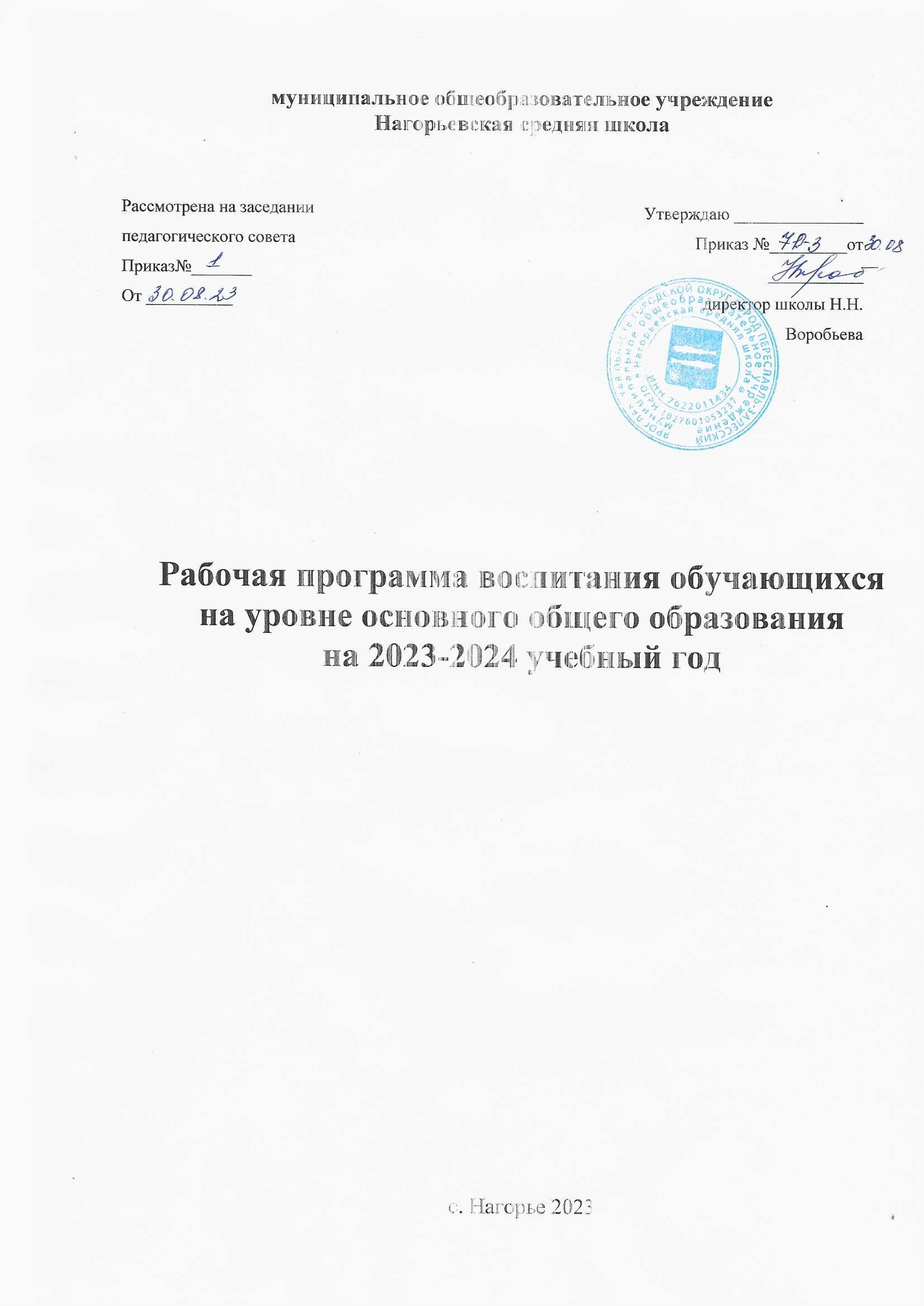 Пояснительная запискаФедеральная Рабочая программа воспитания (уровень основного общего образования) 
МОУ Нагорьевская СШ (далее – Программа) разработана в соответствии с:Федеральный закон 371- ФЗ  от 21 сентября 2022 года «О внесении изменений в Федеральный закон «Об образовании в Российской Федерации» и статью 1 Федерального закона «Об обязательных требованиях в Российской Федерации».Приказ  Минпросвещения Российской Федерации от 23 ноября 2022 г. № 1014 «Об утверждении федеральной образовательной программы среднего общего образования»Программа является методическим документом, определяющим комплекс основных характеристик воспитательной работы, осуществляемой в школе, разрабатывается с учётом государственной политики в области образования и воспитания.Программа основывается на единстве и преемственности образовательного процесса на уровнях начального общего, основного общего, среднего общего образования, соотносится с примерными рабочими программами воспитания для организаций, реализующих образовательные программы дошкольного, среднего профессионального образования.Программа предназначена для планирования и организации системной воспитательной деятельности с целью достижения обучающимися личностных результатов образования, определённых ФГОС;
 - разрабатывается и утверждается с участием коллегиальных органов управления школой (в том числе советов обучающихся), советов родителей; 
- реализуется в единстве урочной и внеурочной деятельности, осуществляемой совместно с семьей и другими участниками образовательных отношений, социальными институтами воспитания; 
- предусматривает приобщение обучающихся к российским традиционным духовным ценностям, включая культурные ценности своей этнической группы, правилам и нормам поведения в российском обществе. 
       В соответствии с ФГОС личностные результаты освоения программ общего образования должны отражать готовность обучающихся руководствоваться системой позитивных ценностных ориентаций и расширение опыта деятельности на её основе в процессе реализации основных направлений воспитательной деятельности, в том числе в части: гражданского, патриотического, духовно-нравственного, эстетического, физического, трудового, экологического, познавательного воспитания.
     Программа включает три раздела: целевой, содержательный, организационный.
     Приложение — примерный календарный план воспитательной работы. 2. Целевой раздел2.1. Содержание воспитания обучающихся в МОУ Нагорьевская СШ  определяется содержанием российских базовых (гражданских, национальных) норм и ценностей, которые закреплены в Конституции Российской Федерации. Эти ценности и нормы определяют инвариантное содержание воспитания обучающихся. Вариативный компонент содержания воспитания обучающихся включает духовно-нравственные ценности культуры, традиционных религий народов России.2.2. Воспитательная деятельность в МОУ Нагорьевская СШ планируется и осуществляется в соответствии с приоритетами государственной политики в сфере воспитания. Приоритетной задачей Российской Федерации в сфере воспитания детей является развитие высоконравственной личности, разделяющей российские традиционные духовные ценности, обладающей актуальными знаниями и умениями, способной реализовать свой потенциал в условиях современного общества, готовой к мирному созиданию и защите Родины.2.3. Цель и задачи воспитания обучающихся.2.3.1. Цель воспитания обучающихся в МОУ Нагорьевская СШ:. 
         - создание условий для личностного развития, самоопределения и социализации обучающихся на основе социокультурных, духовно-нравственных ценностей и принятых в российском обществе правил и норм поведения в интересах человека, семьи, общества и государства; 
         - формирование у обучающихся чувства патриотизма, гражданственности, уважения к памяти защитников Отечества и подвигам Героев Отечества, закону и правопорядку, человеку труда и старшему поколению, взаимного уважения, бережного отношения к культурному наследию и традициям многонационального народа Российской Федерации, природе и окружающей среде.2.3.2. Задачи воспитания обучающихся в МОУ Нагорьевская СШ:усвоение обучающимися знаний норм, духовно-нравственных ценностей, традиций, которые выработало российское общество (социально значимых знаний);формирование и развитие личностного отношения к этим нормам, ценностям, традициям (их освоение, принятие);приобретение соответствующего этим нормам, ценностям, традициям социокультурного опыта поведения, общения, межличностных социальных отношений, применения полученных знаний;достижение личностных результатов освоения общеобразовательных программ в соответствии с ФГОС СОО.2.3.3. Личностные результаты освоения обучающимися образовательных программ включают:осознание российской гражданской идентичности;сформированность ценностей самостоятельности и инициативы;готовность обучающихся к саморазвитию, самостоятельности и личностному самоопределению;наличие мотивации к целенаправленной социально значимой деятельности;сформированность внутренней позиции личности как особого ценностного отношения к себе, окружающим людям и жизни в целом.2.3.4. Воспитательная деятельность в МОУ Нагорьевская СШ планируется и осуществляется на основе аксиологического, антропологического, культурно-исторического, системно-деятельностного, личностно-ориентированного подходов и с учетом принципов воспитания: гуманистической направленности воспитания, совместной деятельности детей и взрослых, следования нравственному примеру, безопасной жизнедеятельности, инклюзивности, возрастосообразности.2.4. Направления воспитания.2.4.1. Программа воспитания реализуется в единстве учебной и воспитательной деятельности МОУ Нагорьевская СШ по основным направлениям воспитания в соответствии с ФГОС СОО и отражает готовность обучающихся руководствоваться ценностями и приобретать первоначальный опыт деятельности на их основе, в том числе в части:2.4.1.1. гражданского воспитания, способствующего формированию российской гражданской идентичности, принадлежности к общности граждан Российской Федерации, к народу России как источнику власти в Российском государстве и субъекту тысячелетней российской государственности, уважения к правам, свободам и обязанностям гражданина России, правовой и политической культуры;2.4.1.2. патриотического воспитания, основанного на воспитании любви к родному краю, Родине, своему народу, уважения к другим народам России, историческом просвещении, формировании российского национального исторического сознания, российской культурной идентичности;2.4.1.3. духовно-нравственного воспитания на основе духовно-нравственной культуры народов России, традиционных религий народов России, традиционных российских семейных ценностях; воспитания честности, доброты, милосердия, справедливости, дружелюбия и взаимопомощи, уважения к старшим, к памяти предков;2.4.1.4. эстетического воспитания, способствующего формированию эстетической культуры на основе российских традиционных духовных ценностей, приобщению к лучшим образцам отечественного и мирового искусства;2.4.1.5. физического воспитания, ориентированного на формирование культуры здорового образа жизни и эмоционального благополучия — развитие физических способностей с учетом возможностей и состояния здоровья, навыков безопасного поведения в природной и социальной среде, чрезвычайных ситуациях;2.4.1.6. трудового воспитания, основанного на воспитании уважения к труду, трудящимся, результатам труда (своего и других людей), ориентации на трудовую деятельность, получение профессии, личностное самовыражение в продуктивном, нравственно достойном труде в российском обществе, достижение выдающихся результатов в профессиональной деятельности;2.4.1.7. экологического воспитания, способствующего формированию экологической культуры, ответственного, бережного отношения к природе, окружающей среде на основе российских традиционных духовных ценностей, навыков охраны, защиты, восстановления природы, окружающей среды;2.4.1.8. ценности научного познания, ориентированного на воспитание стремления к познанию себя и других людей, природы и общества, к получению знаний, качественного образования с учетом личностных интересов и общественных потребностей.2.5. Целевые ориентиры результатов воспитания.2.5.1. Требования к личностным результатам освоения обучающимися ООП СОО установлены ФГОС СОО.На основании этих требований в данном разделе представлены целевые ориентиры результатов воспитания, развития личности обучающихся, на достижение которых должна быть направлена деятельность педагогического коллектива для выполнения требований ФГОС СОО.2.5.2. Целевые ориентиры определены в соответствии с инвариантным содержанием воспитания обучающихся на основе российских базовых (гражданских, конституциональных) ценностей, обеспечивают единство воспитания, воспитательного пространства.2.5.3. Целевые ориентиры результатов воспитания на уровне среднего общего образования2.5.3.1. Гражданское воспитание: осознанно выражающий свою российскую гражданскую принадлежность, идентичность в поликультурном многонациональном многоконфессиональном российском обществе, в мировом сообществе; сознающий своё единство с народом России, как источником власти и субъектом тысячелетней государственности с российским государством ответственность за развитие в настоящем и будущем на основе исторического просвещения, сформированного российского национального исторического сознания, проявляющий готовность к защите родины, способный аргументированно отстаивать суверенитет и достоинство народов России, российского государства сохранять и защищать историческую правду; ориентированный на активное гражданское участие на основе уважения закона и правопорядка прав и свобод граждан осознано и деятельностно выражающий неприятие любой дискриминации по социальным национальным, расовым, религиозным признакам, проявления экстремизма, терроризма, коррупции антигосударственной деятельности;обладающий опытом гражданской социально значимой деятельности в ученическом самоуправлении волонтёрском движении экологических военно-патриотических и других объединениях акциях программах2.5.3.2. Патриотическое воспитание:выражающей свою национальную этническую принадлежность к родной культуре, любовь к своему народу; осознающий причастность к многонациональному народу Российской Федерации Российскому Отечеству, Российскую культурную идентичность; проявляющий деятельное ценностное отношение к историческому и культурному наследию своего и других народов России, традициям, праздникам, памятникам народов, проживающих в родной стране – России; проявляющий уважение к соотечественникам, проживающим за рубежом, поддерживающий их права и защиту их интересов в сохранении российской культурной идентичности.2.5.3.3. Духовно-нравственное воспитание:проявляющий приверженность традиционным духовно-нравственным ценностям культуре народов России с учётом мировоззренческого национального конфессионального самоопределения;действующий и оценивающие своё поведение и поступки, поведение и поступки других людей с позицией традиционных российских духовно-нравственных ценностей и норм с осознанием последствий поступков деятельно выражающий антигуманных и асоциальных поступков, поведения, противоречащих этим ценностям, проявляющий уважение к жизни и достоинству каждого человека в свободе мировоззренческого выбора и самоопределения, к представителям разных этнических групп религии народов России, их национальному достоинству и религиозным чувствам с учётом соблюдения конституционных прав и свобод всех граждан; понимающий и деятельно выражающей ценность межнационого межрелигиозного согласия людей народов в России, способный вести диалог с людьми разных национальностей отношений и религий и религиозных принадлежностей, находить общие цели, сотрудничать для их достижений, ориентированные на создание устойчивой семьи на основе российских традиционных семейных ценностей, понимание брака, как союза мужчины и женщины для создания семьи и рождения и воспитания в семье детей, неприятия насилие в семье, ухода от родительской ответственности;Обладающий сформированными представлениями о ценности и значении в отечественной и мировой культуре языков и литературы народов России, демонстрирующий устойчивый интерес к чтению как средству познания отечественной и мировой духовной культуры.2.5.3.4. Эстетическое воспитание:выражающей понимание ценностей отечественного и мирового искусства, российского и мирового художественного наследия;проявляющий восприимчивость к разным видам, понимание эмоционального воздействия искусства его влияние на поведение людей, умеющий критически оценивать это влияние;ориентированный на осознанное творческое самовыражение, реализацию творческих способностей в разных видах искусства, с учётом российских традиционных духовных и нравственных ценностей на эстетическое обустройство собственного быта.2.5.3.5. Физическое воспитание, формирование культуры здоровья и эмоционального благополучия:формирование культуры, здоровье и эмоционального благополучия, понимающей и выражающей практической деятельности, ценность жизни здоровья и безопасности, значение личных усилий в сохранении и укрепления своего здоровья и здоровья других людей; соблюдающий правила личной и общественной безопасности, в том числе безопасного поведения в информационной среде, выражающий на практике установку на здоровый образ жизни, здоровое питание, соблюдение гигиены режима занятий и отдыха, регулярную физическую активность, стремление к физическому совершенствованию соблюдающий и пропагандирующий безопасный и здоровый образ жизни, проявляющий сознательное обоснованное неприятие и вредных привычек (курение, употребление алкоголя наркотиков, любых форм зависимости деструктивного поведения) в обществе, в цифровой среде, понимание их вреда для физического и психического здоровья, демонстрирующий навыки рефлексии своего состояния (физического, эмоционального, психологического) состояния других с точки зрения безопасности, сознательного управления своим эмоциональным состоянием; развивающей способности адаптироваться к стрессовым ситуациям в общении в разных коллективах, к меняющимся условиям (социальным, информационным, природным)2.5.3.6. Трудовое воспитание: уважает труд, результаты труда, трудовые и профессиональные достижения своих земляков, их вклад в развитие своего поселения края страны, трудовые достижения российского народа, проявляющий способность к творческому, созидательному социально-значимом труду, в доступных по возрасту социально-трудовых ролях, в том числе предпринимательской деятельности в условиях самозанятости или наёмного труда; участвующий в  социально-значимой трудовой деятельности разного вида в семье, в образовательной организации, в своей местности, в том числе оплачиваемом труде в каникулярные периоды с учётом соблюдения законодательства Российской Федерации;выражающий осознанную готовность к получению профессионального образования к непрерывному образованию в течение жизни, как условия успешной, профессиональной общественной деятельности, понимающий специфику трудовой деятельности, регулирование трудовых отношений, самообразование и профессиональной самоподготовки в информационно-высокотехнологическом обществе, готовый учиться и трудиться в современном обществе;ориентированный на осознанный выбор сферы трудовой профессиональной деятельности в российском обществе, с учётом личных жизненных планов потребности своей семьи, общества.2.5.3.7. Экологическое воспитание:  демонстрирующий в поведении сформированность экологической культуры на основе понимания влияния социально-экономических процессов на природу, в том числе на глобальном уровне, ответственность за действие в природной среде; выражающий деятельное неприятия действий, приносящих вред природе, применяющий знания естественных, социальных наук для разумного, бережливого природопользования в быту, общественном пространстве; имеющий и развивающий опыт экологически направленных, природоохраных, ресурсо сберегающей деятельности, участвующий в его приобретении другими людьми.2.5.3.8. Ценность научного познания: деятельность, выражающая познавательные интересы в разных предметных областях с учётом своих интересов, способностей, достижений; обладающей представлением о современной научной картине мира, достижениях науки и техники, аргументировано выражающий понимание, значение науки в жизни российского общества, обеспечение его безопасности, гуманитарным социально-экономическом развитии России; демонстрирующий навыки критического мышления, определения достоверной научной информации и критики антинаучных представлений; развивающий и применяющие навыки наблюдения и накопления систематизации фактов осмысления опыта в естественно-научной и гуманитарной областях познания, исследовательской деятельности.3. Содержательный раздел3.1. Уклад образовательной организации3.1.1.   Основные особенности уклада образовательной организации.В 1–11-х классах школы обучается 200 обучающихся. 10-11 классах – 20 человек. МОУ Нагорьевская СШ - это сельская школа, удаленная от культурных и научных центров,спортивных школ и школ искусств. До районного города г. Переславль-Залесский - 50 км., дообластного центра -187 км. В школе имеется два автобуса для подвоза детей в ОУ. Радиус подвозасоставляет 17 км. Обучение ведётся с 1 по 11 класс. Обучение организовано в 1 смену. Во второй половине дня для обучающихся 1-11х классов организована работа курсов внеурочной деятельности, спортивных секций.В школе имеются ставка социального педагога и психолога. На базе школы работает МУ ДОНагорьевский центр детского творчества.Социокультурная среда села более консервативна и традиционна, чем в городе, сохраняетсявнутреннее духовное богатство, бережное отношение к Родине и природе. Сельская природная средаестественна и приближена к людям. Наш школьник воспринимает природу как естественную среду собственного обитания.Сельская школа, объединяя интеллигенцию, является не только образовательным, но и культурным центром села.Круг общения детей здесь не столь обширен, но само общение отличается детальным знаниемокружающих людей. В таких условиях у детей значительно раньше формируется уважение к семейным традициям, почитание старших, уважение к людям труда, взаимопомощь. Практически все педагоги школы родились в нашем селе, учились в этой школе, теперь работают в ней. Знают личностные особенности, бытовые условия жизни друг друга, отношения в семьях, что способствуют установлению доброжелательных и доверительных отношений между педагогами, школьниками и их родителями.В небольшом коллективе интенсивнее идет процесс установления межличностных контактов,существует реальная возможность проявить себя в общем деле. У нас все на виду, что при создании ситуации совместного поиска стимулирует активность учащихся и учителей. Нет резкой обособленности между классами, учащимися разного возраста.Таким образом, создавая условия для ребенка по выбору форм, способов самореализации на основе освоения общечеловеческих ценностей, учитываем особенности сельской школы. Школа участвует в региональном межведомственном проекте «Культурный норматив школьника».На базе школы создано Нагорьевское представительство Ярославской областной общественнойорганизации Российского Союза Молодежи, функционирует волонтерский отряд «Стимул», спортивный клуб «Нагорье». Работает школьный краеведческий музей, который прошел паспортизацию школьных музеев.Внутреннее воспитательное пространство организуется через основные сферы деятельности ребёнка. Внешнее пространство помогает ребёнку овладеть разнообразным социальным опытом и самоопределиться в этой жизни. Усилия педагогов нашей школы направлены на достижение максимальной эффективности учебно-познавательного процесса на развитие личности ребёнка. Воспитательная система школы охватывает весь педагогический процесс, интегрируя учебные занятия, внеурочную жизнь детей, разнообразную деятельность и общение за пределами школы, влияния социальной, природной, предметно-эстетической деятельности.Социально-значимые дела, проекты, проведение общешкольных мероприятий с участием родительской общественности и жителей села, участие в конкурсах, акциях, тимуровская и волонтерская работа даёт возможность проявить себя в социуме и внести своеобразный вклад в социум, в территориально-образовательную среду.Школа непрерывно ведет активную деятельность по расширению социально-активного пространства детей и подростков через сотрудничество как на внутришкольном, районном, областном уровнях. 
Официальный девиз школы «Единство всех и уникальность каждого!». Мы формируем в условиях многомерного открытого образовательного пространства общественно-активной школы свободную жизнеспособную личность, готовую к осознанному выбору и реализации активной гражданской позиции, созидательной творческой деятельности и нравственному поведению. Педагоги и обучающиеся являются активными участниками, призерами, победителями конкурсов, фестивалей, конференций, смотров различных уровней.Цель МОУ Нагорьевская СШ в самосознании педагогического коллектива: воспитание высоконравственных, творческих, компетентных граждан России, принимающих судьбу Отечества как свою личную, осознающих ответственность за настоящее и будущее своей страны, укорененных в духовных и культурных традициях многонационального народа России.Основные традиции воспитания в МОУ Нагорьевская СШ:стержнем годового цикла воспитательной работы школы являются основные школьные дела, через которые осуществляется интеграция воспитательных усилий педагогических работников;важной чертой каждого ключевого дела и большинства используемых для воспитания других совместных дел педагогических работников и обучающихся является коллективная разработка, коллективное планирование, коллективное проведение и коллективный анализ их результатов;в школе создаются такие условия, при которых по мере взросления обучающегося увеличивается и его роль в совместных делах (от пассивного наблюдателя до организатора);в проведении общешкольных дел отсутствует соревновательность между классами, поощряется конструктивное межвозрастное взаимодействие обучающихся, а также их социальная активность;педагогические работники школы ориентируются на формирование коллективов в рамках школьных классов, кружков, студий, секций и иных детских объединений, на установление в них доброжелательных и товарищеских взаимоотношений;ключевой фигурой воспитания в школе является классный руководитель, реализующий по отношению к обучающимся защитную, личностно развивающую, организационную, посредническую (в разрешении конфликтов) функции.Оригинальные воспитательные находки школыВоспитательные системы класса, разработанные классными руководителями на основе системы персональных поручений, целенаправленных воспитательных мероприятий и оценочных инструментов;Модель сотрудничества с родителями обучающихся, построенная на установлении конструктивных отношений и целенаправленной организации совместной деятельности по развитию школьного уклада;Обеспечение   100%      охвата   внеурочной   деятельностью   всех   категорий   обучающихся за счет профессионального ресурса педагогов школы.Модель управления результатами образования на основе системы распределения профессиональных поручений с учетом свободного выбора, обеспечивающая повышение уровня персональной ответственности каждого педагога за качество выполненной работы.Сотрудничество школы с объектами социальной среды повышает эффективность воспитания и социализации обучающихся.Школа имеет возможность взаимодействовать с учреждениями села и городского округа  в воспитательных и образовательных целях. Городской краеведческий музей, сельская и городская библиотеки, Центр детского творчества, пожарная часть, ЦРБ, СДК,  ОАО «Лось», ОАО «СЕВЕРМАШ» - наши активные помощники в удовлетворении интеллектуальных, эстетических,            нравственных потребностей обучающихся.Сельским культуры, ЦДТ организуются различные акции, конкурсы, флешмобы, виртуальные экскурсии и квесты. Вовлекая обучающихся в социально-активную деятельность, во взаимодействии с общественностью, школа создает условия для адаптации, социализации и развития личности ребенка.В школе функционируют следующие детские организации и объединения:Школьная республика «Новое поколение»;волонтерский отряд «Стимул»;Нагорьевское представительство ЯООО РСМ;первичное отделение РДДМ «Движение Первых»;школьный  краеведческий музей;школьный спортивный клуб «Нагорье»;образовательный центр «Точка роста».МОУ Нагорьевская СШ – это учреждение, реализующее образовательные программы, ориентированные на успешную социализацию и интеграцию выпускника в современном обществе, а также воспитательные проекты, способствующие становлению гражданской позиции, формированию и развитию чувства патриотизма, толерантности, духовно-нравственных качеств личности. Благодаря стараниям коллектива ОО показывает высокие результаты в реализации регионального компонента, т.е. обогащение внутренней культуры ребенка, воспитание гордости за свою малую родину, свой народ и сохранение эмоциональной стороны семейного воспитания на основе традиций. Педагогическим коллективом учреждения ежедневно прилагается максимум усилий и стараний в области приобщения обучающихся к национальной культуре и быту,  духовному воспитанию подрастающего поколения.Таким образом, МОУ Нагорьевская СШ имеет все возможности и предпосылки для дальнейшей модернизации структуры и содержания образования через учебную, внеучебную деятельность, дополнительное образование. Создавая условия для ребенка по выбору форм, способов самореализации на основе освоения общечеловеческих ценностей, учитываются особенности сельской школы. МОУ Нагорьевская СШ строит свою работу на основе принципов самоуправления, добровольности, равноправия, законности и гласности, что согласуется с процессом воспитания школы, реализуемом на таких идеях взаимодействия педагогов и школьников, как:неукоснительное соблюдение законности и прав семьи и ребенка, соблюдения конфиденциальности информации о ребенке и семье, приоритета безопасности ребенка при нахождении в образовательной организации;ориентир на создание в образовательной организации психологически комфортной среды для каждого ребенка и взрослого, без которой невозможно конструктивное взаимодействие школьников и педагогов;реализация процесса воспитания главным образом через создание в школе детско-взрослых общностей, которые бы объединяли детей и педагогов яркими и содержательными событиями, общими позитивными эмоциями и доверительными отношениями друг к другу;организация основных совместных дел школьников и педагогов как предмета совместной заботы и взрослых, и детей;системность, целесообразность и нешаблонность воспитания как условия его эффективности.Значимые для воспитания всероссийские проекты и программы, в которых  МОУ Нагорьевская СШ принимает участие:РДДМ «Движение первых». ЯООО РСМ Школьный театр «Мои первые роли».Школьный музей.Традиции и ритуалы: еженедельная организационная линейка с поднятием Государственного флага РФ и школьного знамени; посвящение в первоклассники, посвящение в пятиклассники.Проблемные зоны, дефициты, препятствия к достижению эффективных результатов в воспитательной деятельности:Сотрудничество с родителями – слабый отклик родительской общественности на призыв школы к решению проблем организации воспитательного процесса.Проблемы коммуникации родителей и классных руководителей – личное общение часто заменяется сообщениями в мессенджерах, что понижает эффективность решения проблем.Пути решения вышеуказанных проблем:Привлечение родительской общественности к планированию, организации, проведению воспитательных событий и воспитательных дел, а также их анализу.Поощрение деятельности активных родителей.Внедрение нестандартных форм организации родительских собраний и индивидуальных встреч с родителями.Нормы этикета обучающихся МОУ Нагорьевская СШ:Соблюдай график посещений, приходи минут за 10–15, не опаздывай к началу занятий. Если опоздал – вежливо извинись, спроси разрешения учителя войти в класс и пройти к своему рабочему месту.Всегда приветствуй учителя, одноклассников, друзей и работников школы.Следи за внешним видом: твоя одежда должна быть чистой и удобной, прическа – опрятной.Имей при себе сменную обувь. Верхнюю одежду оставляй в раздевалке, повесь ее на вешалку. Уличную обувь поставь аккуратно.Все необходимое для занятий приготовь заранее – тетради, учебники, письменные и чертежные принадлежности.Держи рабочее место в порядке, следи за чистотой парты.На уроке веди себя тихо, не разговаривай, не ходи по классу без разрешения. Во время урока отключи звук на мобильном телефоне и не доставай его.Если в класс вошел педагог – нужно встать в знак приветствия.Не перебивай учителя и одноклассника. Говори, только когда тебя спрашивают. Если хочешь что-то спросить, подними руку.Отвечай на поставленные вопросы учителя внятно, громко, уверенно. Во время обучения будь внимательным, слушай, думай, старайся.На перемене не нужно бегать, кричать и драться, свистеть, толкать других учеников.Будь вежливым, не груби ни взрослым, ни детям. Неприличные слова и жесты недопустимы.Береги школьное имущество, ни в коем случае не порть его.Чисто там, где не мусорят. Уважай труд работников школы.Помогай младшим, не стесняйся просить помощи у старших.3.2. Виды, формы и содержание воспитательной деятельности3.2.1. Виды, формы и содержание воспитательной деятельности в этом разделе запланированы и представлены по модулям. В модуле описаны виды, формы и содержание воспитательной работы в рамках определенного направления деятельности в школе. Каждый из модулей обладает воспитательным потенциалом с особыми условиями, средствами, возможностями воспитания.3.2.2. Воспитательная работа МОУ Нагорьевская СШ представлена в рамках основных (инвариантных) модулей: «Основные школьные дела», «Классное руководство», «Урочная деятельность», «Внеурочная деятельность», «Внешкольные мероприятия», «Работа с родителями», «Самоуправление». 3.2.3. А также в рамках вариативного модуля «Профилактика и безопасность», «Социальное партнерство», «Профориентация», «Предметно-пространственная среда», «Школьный музей», «Школьный театр», «Школьный спортивный клуб», «Дополнительное образование», «Добровольческая деятельность (волонтерство)».Модули описаны последовательно по мере уменьшения их значимости в воспитательной системе МОУ Нагорьевская СШ.3.2.4. Модуль «Урочная деятельность»Реализация воспитательного потенциала уроков (урочной деятельности, аудиторных занятий в рамках максимально допустимой учебной нагрузки) предусматривает:максимальное использование воспитательных возможностей содержания учебных предметов для формирования у обучающихся российских традиционных духовно-нравственных и социокультурных ценностей, российского исторического сознания на основе исторического просвещения; подбор соответствующего содержания уроков, заданий, вспомогательных материалов, проблемных ситуаций для обсуждений;включение учителями в рабочие программы по учебным предметам, курсам, модулям целевых ориентиров результатов воспитания, их учет в определении воспитательных задач уроков, занятий;включение учителями в рабочие программы учебных предметов, курсов, модулей тематики в соответствии с календарным планом воспитательной работы;выбор методов, методик, технологий, оказывающих воспитательное воздействие на личность в соответствии с воспитательным идеалом, целью и задачами воспитания, целевыми ориентирами результатов воспитания; реализацию приоритета воспитания в учебной деятельности;привлечение внимания обучающихся к ценностному аспекту изучаемых на уроках предметов, явлений и событий, инициирование обсуждений, высказываний своего мнения, выработки своего личностного отношения к изучаемым событиям, явлениям, лицам;применение интерактивных форм учебной работы – интеллектуальных, стимулирующих познавательную мотивацию, игровых методик, дискуссий, дающих возможность приобрести опыт ведения конструктивного диалога; групповой работы, которая учит строить отношения и действовать в команде, способствует развитию критического мышления;побуждение обучающихся соблюдать нормы поведения, правила общения со сверстниками и педагогическими работниками, соответствующие укладу общеобразовательной организации, установление и поддержку доброжелательной атмосферы;организацию наставничества мотивированных и эрудированных обучающихся над неуспевающими одноклассниками, в том числе с особыми образовательными потребностями, дающего обучающимся социально значимый опыт сотрудничества и взаимной помощи;инициирование и поддержку исследовательской деятельности обучающихся, планирование и выполнение индивидуальных и групповых проектов воспитательной направленности.3.2.5. Модуль «Внеурочная деятельность»Реализация воспитательного потенциала внеурочной деятельности в целях обеспечения индивидуальных потребностей обучающихся осуществляется в рамках выбранных ими курсов, занятий:курсы, занятия патриотической, гражданско-патриотической, военно-патриотической, краеведческой, историко-культурной направленности: «Разговоры о важном»,  
курсы, занятий по профориентации «Россия – мои горизонты» 
- вовлечение школьников в интересную и полезную для них деятельность, которая предоставит им возможность самореализоваться в ней, приобрести социально значимые знания, развить в себе важные для своего личностного развития социально значимые отношения, получить опыт участия в социально значимых делах;- формирование в кружках, секциях, клубах, студиях и т.п. детско-взрослых общностей, которые могли бы объединять детей и педагогов общими позитивными эмоциями и доверительными отношениями друг к другу;- создание в детских коллективах традиций, задающих их членам определенные социально значимые формы поведения;- поддержку школьников с ярко выраженной лидерской позицией и установкой на сохранение и поддержание накопленных социально значимых традиций;- поощрение педагогами детских инициатив и детского самоуправления. Реализация воспитательного потенциала курсов внеурочной деятельности происходит  в рамках выбранных школьниками ее видов.Познавательная деятельность. Курсы внеурочной деятельности, направленные на передачу школьникам социально значимых знаний, развивающие их любознательность, расширяющие их кругозор, позволяющие привлечь их внимание к экономическим, политическим, экологическим, гуманитарным проблемам нашего общества, формирующие их гуманистическое мировоззрение и научную картину мира.Художественное творчество. Курсы внеурочной деятельности, создающие благоприятные условия для самореализации школьников, направленные на раскрытие их творческих способностей, которые помогут им в дальнейшем принести пользу другим людям или обществу в целом; формирование чувства вкуса и умения ценить прекрасное, на воспитание ценностного отношения школьников к культуре и их общее духовно-нравственное развитие.Проблемно-ценностное общение. Курсы внеурочной деятельности, направленные на развитие коммуникативных и лидерских компетенций школьников, проектного мышления, воспитание у них культуры общения, развитие умений слушать и слышать других, уважать чужое мнение и отстаивать свое собственное, терпимо относиться к разнообразию взглядов людей, на развитие самостоятельности и ответственности школьников.Туристско-краеведческая деятельность. Курсы внеурочной деятельности, направленные на воспитание у школьников любви к своему краю, культуре, природе, его истории, чувства гордости за свою малую Родину и Россию.Спортивно-оздоровительная деятельность. Курсы внеурочной деятельности, направленные на физическое развитие школьников, пропаганду физической культуры и спорта, развитие их ценностного отношения к своему здоровью, мотивацию и побуждение к здоровому образу жизни, воспитание силы воли, ответственности, формирование установок на защиту слабых.Трудовая деятельность. Курсы внеурочной деятельности, направленные на развитие творческих способностей школьников, воспитание у них трудолюбия и уважительного отношения к физическому труду, формирование у них навыков само обслуживающего труда.Игровая деятельность. Курсы внеурочной деятельности, направленные на раскрытие творческого, умственного и физического потенциала школьников, развитие у них навыков конструктивного общения, умений работать в команде..3.2.6. Модуль «Классное руководство»Реализация воспитательного потенциала классного руководства как особого вида педагогической деятельности, направленной в первую очередь на решение задач воспитания и социализации обучающихся, предусматривает:планирование и проведение классных часов целевой воспитательной тематической направленности;инициирование и поддержку классными руководителями участия классов в общешкольных делах, мероприятиях, оказание необходимой помощи обучающимся в их подготовке, проведении и анализе;организацию интересных и полезных для личностного развития обучающихся совместных дел, позволяющих вовлекать в них обучающихся с разными потребностями, способностями, давать возможности для самореализации, устанавливать и укреплять доверительные отношения, стать для них значимым взрослым, задающим образцы поведения;сплочение коллектива класса через игры и тренинги на командообразование, внеучебные и внешкольные мероприятия, походы, экскурсии, празднования дней рождения обучающихся, классные вечера;выработку совместно с обучающимися правил поведения класса, участие в выработке таких правил поведения в образовательной организации;изучение особенностей личностного развития обучающихся путем наблюдения за их поведением, в специально создаваемых педагогических ситуациях, в играх, беседах по нравственным проблемам; результаты наблюдения сверяются с результатами бесед с родителями, учителями, а также (при необходимости) с педагогом-психологом;доверительное общение и поддержку обучающихся в решении проблем (налаживание взаимоотношений с одноклассниками или педагогами, успеваемость и др.), совместный поиск решений проблем, коррекцию поведения обучающихся через частные беседы индивидуально и вместе с их родителями, с другими обучающимися класса;индивидуальную работу с обучающимися класса по ведению личных портфолио, в которых они фиксируют свои учебные, творческие, спортивные, личностные достижения;регулярные консультации с учителями-предметниками, направленные на формирование единства требований по вопросам воспитания и обучения, предупреждение и (или) разрешение конфликтов между учителями и обучающимися;проведение педагогических советов для решения конкретных проблем класса, интеграции воспитательных влияний педагогов на обучающихся, привлечение учителей-предметников к участию в классных делах, дающих им возможность лучше узнавать и понимать обучающихся, общаясь и наблюдая их во внеучебной обстановке, участвовать в родительских собраниях класса;организацию и проведение регулярных родительских собраний, информирование родителей об успехах и проблемах обучающихся, их положении в классе, жизни класса в целом, помощь родителям и иным членам семьи в отношениях с учителями, администрацией;создание и организацию работы родительского комитета класса, участвующего в решении вопросов воспитания и обучения в классе, общеобразовательной организации;привлечение родителей (законных представителей), членов семей обучающихся к организации и проведению воспитательных дел, мероприятий в классе и общеобразовательной организации;проведение в классе праздников, конкурсов, соревнований и других мероприятий.3.2.7. Модуль «Основные школьные дела»Реализация воспитательного потенциала основных школьных дел предусматривает:общешкольные праздники, ежегодные творческие (театрализованные, музыкальные, литературные и др.) мероприятия, связанные с общероссийскими, региональными праздниками, памятными датами, в которых участвуют все классы;участие во всероссийских акциях, посвященных значимым событиям в России, мире;торжественные мероприятия, связанные с завершением образования, переходом на следующий уровень образования, символизирующие приобретение новых социальных статусов в образовательной организации, обществе;церемонии награждения (по итогам учебного периода, года) обучающихся и педагогов за участие в жизни образовательной организации, достижения в конкурсах, соревнованиях, олимпиадах, вклад в развитие образовательной организации, своей местности;социальные проекты в образовательной организации, совместно разрабатываемые и реализуемые обучающимися и педагогическими работниками, в том числе с участием социальных партнеров, комплексы дел благотворительной, экологической, патриотической, трудовой и другой направленности;проводимые для жителей населенного пункта и организуемые совместно с семьями обучающихся праздники, фестивали, представления в связи с памятными датами, значимыми событиями для жителей населенного пункта;разновозрастные сборы, многодневные выездные события, включающие в себя комплекс коллективных творческих дел гражданской, патриотической, историко-краеведческой, экологической, трудовой, спортивно-оздоровительной и другой направленности;вовлечение по возможности каждого обучающегося в школьные дела в разных ролях (сценаристов, постановщиков, исполнителей, корреспондентов, ведущих, декораторов, музыкальных редакторов, ответственных за костюмы и оборудование, за приглашение и встречу гостей и др.), помощь обучающимся в освоении навыков подготовки, проведения, анализа общешкольных дел;наблюдение за поведением обучающихся в ситуациях подготовки, проведения, анализа основных школьных дел, мероприятий, их отношениями с обучающимися разных возрастов, с педагогическими работниками и другими взрослыми.3.2.8. Модуль «Внешкольные мероприятия»Реализация воспитательного потенциала внешкольных мероприятий предусматривает:общие внешкольные мероприятия, в том числе организуемые совместно с социальными партнерами образовательной организации;внешкольные тематические мероприятия воспитательной направленности, организуемые педагогами по изучаемым в образовательной организации учебным предметам, курсам, модулям;экскурсии, походы выходного дня (в музей, картинную галерею, технопарк, на предприятие и др.), организуемые в классах классными руководителями, в том числе совместно с родителями (законными представителями) обучающихся с привлечением их к планированию, организации, проведению, оценке мероприятия;литературные, исторические, экологические и другие походы, экскурсии, экспедиции, слеты и др., организуемые педагогическими работниками, в том числе совместно с родителями (законными представителями) обучающихся для изучения историко-культурных мест, событий, биографий проживавших в этой местности российских поэтов и писателей, деятелей науки, природных и историко-культурных ландшафтов, флоры и фауны и др.;выездные события, включающие в себя комплекс коллективных творческих дел, в процессе которых складывается детско-взрослая общность, характеризующаяся доверительными взаимоотношениями, ответственным отношением к делу, атмосферой эмоционально-психологического комфорта.3.2.8. Модуль «Организация предметно-пространственной среды»Реализация воспитательного потенциала предметно-пространственной среды предусматривает совместную деятельность педагогов, обучающихся, других участников образовательных отношений по ее созданию, поддержанию, использованию в воспитательном процессе:оформление внешнего вида здания, фасада, холла при входе в образовательную организацию государственной символикой Российской Федерации, субъекта Российской Федерации, муниципального образования (флаг, герб), изображениями символики Российского государства в разные периоды тысячелетней истории, исторической символики региона;организацию и проведение церемоний поднятия (спуска) государственного флага Российской Федерации;размещение карт России, регионов, муниципальных образований (современных и исторических, точных и стилизованных, географических, природных, культурологических, художественно оформленных, в том числе материалами, подготовленными обучающимися) с изображениями значимых культурных объектов местности, региона, России, памятных исторических, гражданских, народных, религиозных мест почитания, портретов выдающихся государственных деятелей России, деятелей культуры, науки, производства, искусства, военных, героев и защитников Отечества;изготовление, размещение, обновление художественных изображений (символических, живописных, фотографических, интерактивных аудио и видео) природы России, региона, местности, предметов традиционной культуры и быта, духовной культуры народов России;разработку, оформление, поддержание, использование в воспитательном процессе «мест гражданского почитания» в помещениях образовательной организации для общественно-гражданского почитания лиц, мест, событий в истории России; мемориалов воинской славы, памятников, памятных досок;оформление и обновление «мест новостей», стендов в помещениях (холл первого этажа, рекреации), содержащих в доступной, привлекательной форме новостную информацию позитивного гражданско-патриотического, духовно-нравственного содержания, фотоотчеты об интересных событиях, поздравления педагогов и обучающихся и др.;разработку и популяризацию символики образовательной организации (эмблема, флаг, логотип и др.), используемой как повседневно, так и в торжественные моменты;подготовку и размещение регулярно сменяемых экспозиций творческих работ обучающихся в разных предметных областях, демонстрирующих их способности, знакомящих с работами друг друга;поддержание эстетического вида и благоустройство всех помещений в образовательной организации, доступных и безопасных рекреационных зон, озеленение территории при образовательной организации;разработку, оформление, поддержание и использование игровых пространств, спортивных и игровых площадок, зон активного и тихого отдыха;создание и поддержание в вестибюле или библиотеке стеллажей свободного книгообмена, на которые обучающиеся, родители, педагоги могут выставлять для общего использования свои книги, брать для чтения другие;деятельность классных руководителей и других педагогов вместе с обучающимися, их родителями по благоустройству, оформлению школьных аудиторий, пришкольной территории;разработку и оформление пространств проведения значимых событий, праздников, церемоний, торжественных линеек, творческих вечеров (событийный дизайн);разработку и обновление материалов (стендов, плакатов, инсталляций и др.), акцентирующих внимание обучающихся на важных для воспитания ценностях, правилах, традициях, укладе образовательной организации, актуальных вопросах профилактики и безопасности.Предметно-пространственная среда строится как максимально доступная для обучающихся с особыми образовательными потребностями.3.2.10. Модуль «Взаимодействие с родителями (законными представителями)»Реализация воспитательного потенциала взаимодействия с родителями (законными представителями) обучающихся предусматривает:создание и деятельность в образовательной организации, в классах представительных органов родительского сообщества (родительского комитета образовательной организации, классов), участвующих в обсуждении и решении вопросов воспитания и обучения, деятельность представителей родительского сообщества в Управляющем совете образовательной организации;проведение занятий «Разговоры о важном», «Билет в будущее», Киноуроки для родителей; тематические родительские собрания в классах, общешкольные родительские собрания по вопросам воспитания, взаимоотношений обучающихся и педагогов, условий обучения и воспитания;родительские дни, в которые родители (законные представители) могут посещать уроки и внеурочные занятия;работу семейных клубов, родительских гостиных, предоставляющих родителям, педагогам и обучающимся площадку для совместного досуга и общения, с обсуждением актуальных вопросов воспитания;проведение тематических собраний (в том числе по инициативе родителей), на которых родители могут получать советы по вопросам воспитания, консультации психологов, врачей, социальных работников, служителей традиционных российских религий, обмениваться опытом;родительские форумы на официальном сайте образовательной организации в информационно-коммуникационной сети Интернет, интернет-сообщества, группы с участием педагогов, на которых обсуждаются интересующие родителей вопросы, согласуется совместная деятельность;участие родителей в психолого-педагогических консилиумах в случаях, предусмотренных нормативными документами о психолого-педагогическом консилиуме в образовательной организации в соответствии с порядком привлечения родителей (законных представителей);привлечение родителей (законных представителей) к подготовке и проведению классных и общешкольных мероприятий;целевое взаимодействие с законными представителями детей-сирот, оставшихся без попечения родителей, приемных детей.3.2.11. Модуль «Самоуправление»Реализация воспитательного потенциала ученического самоуправления в образовательной организации предусматривает:организацию и деятельность органов ученического самоуправления (совет обучающихся или других), избранных обучающимися;представление органами ученического самоуправления интересов обучающихся в процессе управления образовательной организацией;защиту органами ученического самоуправления законных интересов и прав обучающихся;участие представителей органов ученического самоуправления в разработке, обсуждении и реализации рабочей программы воспитания, календарного плана воспитательной работы, в анализе воспитательной деятельности в образовательной организации.Самоуправление в МОУ Нагорьевская СШ осуществляется через Школьное правительство Школьное правительство является выборным органом самоуправления. Деятельностью правительства  является реализация права обучающихся на участие в управлении образовательной организации, способствующая приобретению обучающимися знаний, умений и опыта организационной и управленческой деятельности. Правительство  проводит свои заседания не реже 2 раза в четверть. Решения, принятые в пределах его полномочий, обязательны для всех членов школьного коллектива. Школьное правительство  функционирует на основании действующего законодательства РФ, Устава ОО и настоящего Положения. Во главе школьного Правительства стоит Президент Школы, который выбирается путем прямых выборов из числа выдвинутых кандидатур (по одному представителю от класса 8-10 классов). Организацию выборов осуществляет избирательная комиссия, формируемая из представителей 11-х классов. Состав правительства  формирует Президент. Министры возглавляют работу министерств, которые  самостоятельно определяет свою структуру. В  Министерствах  кооптируется педагог (заместитель директора, педагогический работник, социальный педагог и др.) для оказания педагогической помощи в деятельности министерства. В составе совета формируются инициативные группы с наделением их соответствующими полномочиями. Школьное правительство  взаимодействует с педагогическим советом в рамках своей компетенции, установленной настоящим Положением. Президент Школы может принимать участие в работе педагогического совета, управляющего совета, других структур общеобразовательной организации с совещательным голосом, затрагивающих интересы обучающихся, присутствовать на заседаниях, рассматривающих вопросы дисциплины и защиты прав обучающихся.Высший орган ученического самоуправления –Общешкольное собрание, на котором присутствуют Школьное Правительств, министерства, МЭРы городов. Собрание собирается 2 раз  в год, общешкольное ученическое собрание созывается 1 раз в учебный год. В компетенцию ученического собрания входит:Принятие нормативного документа ученического коллектива (указа, положения или др.), внесение в него изменений и дополнений;Рассмотрение вопросов, связанных с жизнедеятельностью, традициями, обычаями ученического коллектива школы;Установление конкретных задач деятельности ученического самоуправления на                                                                   определённый срок и принятие конкретных планов работы.Исполнительный орган (Школьное правительство) осуществляют выполнение решения собрания учащихся, создают условия и реализуют выполнение деятельности. Министры Школьного Правительства  готовят, и выносит на обсуждение собрания учащихся планы своей деятельности, контролируют выполнение соответствующих дел, проверяют их исполнение, вносят предложения на собрание учащихся по совершенствованию жизнедеятельности ученического коллектива. Каждое министерство осуществляет планирование своей работы, обеспечивает реализацию плана, ведёт критериальную оценку по своему направлению. Для оказания помощи в практической деятельности назначается курирующий учитель в каждое министерство. Информирование о работе ученического самоуправления осуществляется через газету  ВК.3.2.12. Модуль «Профилактика и безопасность»Реализация воспитательного потенциала профилактической деятельности в целях формирования и поддержки безопасной и комфортной среды в образовательной организации предусматривает:организацию деятельности педагогического коллектива по созданию в образовательной организации эффективной профилактической среды обеспечения безопасности жизнедеятельности как условия успешной воспитательной деятельности;проведение исследований, мониторинга рисков безопасности и ресурсов повышения безопасности, выделение и психолого-педагогическое сопровождение групп риска обучающихся по разным направлениям (агрессивное поведение, зависимости и др.);проведение коррекционно-воспитательной работы с обучающимся групп риска силами педагогического коллектива и с привлечением сторонних специалистов (психологов, конфликтологов, коррекционных педагогов, работников социальных служб, правоохранительных органов, опеки и др.);разработку и реализацию профилактических программ, направленных на работу как с девиантными обучающимися, так и с их окружением; организацию межведомственного взаимодействия;вовлечение обучающихся в воспитательную деятельность, проекты, программы профилактической направленности социальных и природных рисков в образовательной организации и в социокультурном окружении с педагогами, родителями, социальными партнерами (антинаркотические, антиалкогольные, против курения, вовлечения в деструктивные детские и молодежные объединения, культы, субкультуры, группы в социальных сетях; по безопасности в цифровой среде, на транспорте, на воде, безопасности дорожного движения, противопожарной безопасности, антитеррористической и антиэкстремистской безопасности, гражданской обороне и др.);организацию превентивной работы с обучающимися со сценариями социально одобряемого поведения, по развитию навыков саморефлексии, самоконтроля, устойчивости к негативным воздействиям, групповому давлению;профилактику правонарушений, девиаций посредством организации деятельности, альтернативной девиантному поведению, – познания (путешествия), испытания себя (походы, спорт), значимого общения, творчества, деятельности (в том числе профессиональной, религиозно-духовной, благотворительной, художественной и др.);предупреждение, профилактику и целенаправленную деятельность в случаях появления, расширения, влияния в образовательной организации маргинальных групп обучающихся (оставивших обучение, криминальной направленности, с агрессивным поведением и др.);профилактику расширения групп, семей обучающихся, требующих специальной психолого-педагогической поддержки и сопровождения. Школе принадлежит ведущая роль во взаимодействии с социальной средой, поэтому МОУ  Нагорьевская СОШ тесно сотрудничает с организациями социума:Нагорьевский  сельский дом культурыППДН, КДН и ЗП,Молодежный центр города Переславль-Залесский Совместная деятельность педагогов, школьников, родителей по направлению «Профилактика» включает в себя развитие творческих способностей и коммуникативных навыков детей, формирование здорового образа жизни, воспитание культуры поведения.Создание условий для формирования желаний обучающихся приносить пользу обществу, уважение к правам и свободам человека, позитивного отношения к жизни, стрессоустойчивости, воспитанию законопослушного поведения реализуется через следующие направления:программа по профилактике и безнадзорности и правонарушений несовершеннолетних и пропаганде здорового образа жизни, направленная на профилактику потребления несовершеннолетними наркотических, токсических и других психоактивных веществ (ПАВ), алкогольной продукции, табакокурения;обеспечение психологической безопасности для благополучного и безопасного детства, формирование жизнестойкости несовершеннолетних. Общей причиной подросткового суицида является социально-психологическая дезадаптация, возникающая под влиянием острых психотравмирующих ситуаций;приоритетным направлением деятельности по защите детей от жестокого обращения является первичная профилактика – предупреждение возникновения факторов риска проявления жестокого обращения, выявление и коррекция проблем в семейных отношениях на ранней стадии, обеспечение условий для эффективного выполнения функций семьей (репродуктивной, педагогической, функции социализации и т.д.);межведомственная профилактическая акция «Подросток» направлена на профилактику безнадзорности и правонарушений несовершеннолетних, организацию отдыха и занятости в летний период детей и подростков, состоящих в социально-опасном положении, состоящих на профилактическом учете в органах внутренних и образовательном учреждении;привлечение школьников к проблеме межэтнических отношений, через организацию                                                                                     классных часов, круглых столов, мастер-классов;мониторинг ежедневной занятости обучающихся, состоящих на всех видах профилактического учета;заседание Совета профилактики;коллективные и индивидуальные профилактические беседы с обучающимися инспектором по защите прав детей, ППДН, наркологом, представителями духовенства;спортивно-массовые мероприятия, направленные на пропаганду занятий спортом и здорового образа жизни.3.2.13. Модуль «Социальное партнерство»Реализация воспитательного потенциала социального партнерства предусматривает:участие представителей организаций-партнеров, в том числе в соответствии с  договорами о сотрудничестве, в проведении отдельных мероприятий в рамках рабочей программы воспитания и календарного плана воспитательной работы (дни открытых дверей, государственные, региональные, школьные праздники, торжественные мероприятия и др.);участие представителей организаций-партнеров в проведении отдельных уроков, внеурочных занятий, внешкольных мероприятий соответствующей тематической направленности;проведение на базе организаций-партнеров отдельных уроков, занятий, внешкольных мероприятий, акций воспитательной направленности;проведение открытых дискуссионных площадок (детских, педагогических, родительских) с представителями организаций-партнеров для обсуждения актуальных проблем, касающихся жизни образовательной организации, муниципального образования, региона, страны;реализация социальных проектов, совместно разрабатываемых обучающимися, педагогами с организациями-партнерами благотворительной, экологической, патриотической, трудовой и другой направленности, ориентированных на воспитание обучающихся, преобразование окружающего социума, позитивное воздействие на социальное окружение.Школа имеет возможность взаимодействовать с учреждениями села и городского округа  в воспитательных и образовательных целях. Переславский музей заповедник,  городская библиотека им. А. Невского,  сельская библиотека им. К. Брыкина, МУДО Дом детского творчества,  пожарная часть №44, ЦРБ, СДК,  «Добрая школа на Сольбе»,  Национальный парк «Плещеево озеро», СЕВЕРМАШ - наши активные помощники в удовлетворении интеллектуальных, эстетических, нравственных потребностей обучающихся.Школа, волонтерский отряд «Стимул» тесно сотрудничает и проводит совместные этнографические, культурно-массовые мероприятия.Реализация воспитательного потенциала социального партнѐрства реализуется:участие представителей организаций-партнѐров, в том числе в соответствии с договорами о сотрудничестве, в проведении отдельных мероприятий в рамках рабочей программы воспитания и календарного плана воспитательной работы (дни открытых дверей, государственные, региональные, школьные праздники, торжественные мероприятия и т. п.);участие представителей организаций-партнѐров в проведении отдельных уроков, внеурочных занятий, внешкольных мероприятий соответствующей тематической направленности;проведение на базе организаций-партнѐров отдельных уроков, занятий, внешкольных мероприятий, акций воспитательной направленности;проведение открытых дискуссионных площадок (детских, педагогических, родительских) с представителями организаций-партнѐров для обсуждений актуальных проблем, касающихся жизни общеобразовательной организации, муниципального образования, региона, страны;реализация социальных проектов, совместно разрабатываемых обучающимися, педагогами с организациями-партнѐрами благотворительной, экологической, патриотической, трудовой и т. д. направленности, ориентированных на воспитание обучающихся, преобразование окружающего социума, позитивное воздействие на социальное окружение.3.2.14. Модуль «Профориентация»Реализация воспитательного потенциала профориентационной работы образовательной организации предусматривает:проведение циклов профориентационных часов №Россия – мои горизонты» , направленных на подготовку обучающегося к осознанному планированию и реализации своего профессионального будущего;профориентационные игры (игры-симуляции, деловые игры, квесты, кейсы), расширяющие знания о профессиях, способах выбора профессий, особенностях, условиях разной профессиональной деятельности;экскурсии на предприятия, в организации, дающие начальные представления о существующих профессиях и условиях работы;посещение профориентационных выставок, ярмарок профессий, тематических встреч, лагерей, дней открытых дверей в организациях профессионального, высшего образования;совместное с педагогами изучение обучающимися интернет-ресурсов, посвященных выбору профессий, прохождение профориентационного онлайн-тестирования, онлайн-курсов по интересующим профессиям и направлениям профессионального образования;участие в работе всероссийских профориентационных проектов;индивидуальное консультирование психологом обучающихся и их родителей (законных представителей) по вопросам склонностей, способностей, иных индивидуальных особенностей обучающихся, которые могут иметь значение в выборе ими будущей профессии;освоение обучающимися основ профессии в рамках различных курсов, включенных в обязательную часть образовательной программы, в рамках компонента участников образовательных отношений, внеурочной деятельности, дополнительного образования.На внешнем уровне:экскурсии на предприятия, дающие школьникам начальные представления о существующих профессиях и условиях работы людей, представляющих эти профессии.На уровне школы:освоение школьниками основ профессии в рамках внеурочной различных курсов по выбору, включенных в основную образовательную программу школы, курсов внеурочной деятельности или в рамках дополнительных образовательных программ;циклы профориентационных часов общения, направленных на подготовку школьника к осознанному планированию и реализации ребенком своего профессионального будущего;С 1 СЕНТЯБРЯ 2023 г. каждый четверг в 6-11 классах всех школ Российской Федерации будут проходить ПРОФОРИЕНТАЦИОННЫЕ ЗАНЯТИЯ, цель которых совместить потребности экономики, рассказать о наиболее значимых производствах, которые существуют в стране, открыть ребятам не только мир блогеров, инфлюенсеров, но и красивый мир рабочих профессий. Курс внеурочной деятельности будет называться "Россия – мои горизонты";экскурсии на предприятия села, города, области, дающие школьникам начальные представления о существующих профессиях и условиях работы людей, представляющих эти профессии;посещение профориентационных выставок, ярмарок профессий, тематических профориентационных парков, профориентационных лагерей, дней открытых дверей в средних специальных учебных заведениях и вузах;освоение школьниками основ профессии в рамках курса «В мире профессий».участие в работе всероссийских профориентационных проектов «ПроеКТОриЯ» (https://proektoria.online/), «Навигатум» (https://navigatum.ru/), созданных в сети интернет: просмотр лекций, решение учебно-тренировочных задач, участие в мастер-классах, посещение открытых уроков;участие в проекте «Классные встречи» в рамках деятельности первичной ячейки «Российского  движения детей и молодежи»;организация на базе пришкольного лагеря дневного пребывания мероприятий, в работе которых принимают участие лучшие работники в своей сфере, в области профориентации и где школьники могут глубже познакомиться с теми или иными профессиями, получить представление об их специфике, попробовать свои силы в той или иной профессии, развить в себе соответствующие навыки.На уровне класса:циклы профориентационных часов общения, направленных на подготовку школьника к осознанному планированию и реализации своего профессионального будущего;профориентационные часы общения, направленные на подготовку школьника к осознанному планированию и реализацию своего профессионального будущего;профориентационные игры: симуляции, деловые игры, квесты, решение кейсов (ситуаций, в которых необходимо принять решение, занять определенную позицию), расширяющие знания школьников о типах профессий, о способах выбора профессий, о достоинствах и недостатках той или иной интересной школьникам профессиональной деятельности; на популяризацию профессий направлены уроки «ПроеКТОриЯ»;встречи с носителями профессий (очные и онлайн);Индивидуальный уровеньиндивидуальные консультации психолога для школьников и их родителей по вопросам склонностей, способностей, дарований и иных индивидуальных особенностей детей, которые могут иметь значение в будущем в процессе выбора ими профессии.прохождение профориентационного онлайн-тестирования (https://proforientator.ru/tests/; https://postupi.online/ и др.), онлайн курсов по интересующим профессиям и направлениям образования, веб-квеста «Построй свою траекторию поступления в вуз (https://postupi.online/service/service-vo/quest/);участие в проектной деятельности, участия в научно-практических конференциях;составление учащимися профессиограмм будущей профессии (работа с Матрицей выбора профессии (Г.В. Резапкина));проведение профессиональных проб по пяти профессиональным сферам – «Человек – Человек», «Человек – Техника», «Человек-Природа», «Человек – Знаковая система»,          «Человек – Художественный образ».3.2.15. Школьный музейФормированию ценностного отношения обучающихся к общественным ценностям, усвоению ими социально значимых знаний, приобретению опыта поведения в соответствии с этими ценностями в образовательной организации во многом способствуют материалы школьного музея.В работе музея используются разнообразные формы и методы, соответствующие современным требованиям и условиям, интересам, возможностям, особенностям обучающихся.Работая индивидуально, обучающиеся самостоятельно готовят доклады, рефераты, оформляют выставки фотографий, записывают воспоминания ветеранов, берут интервью у жителей города, выпускников школы и т.д. Групповые и коллективные общности, как правило, разновозрастные, при этом обучающиеся проживают различные социальные роли. Дети в группах создают музейные экспедиции, готовят буклеты по различной тематике, составляют путеводители по селу. Материалы музея широко используются при проведении уроков, внеурочных мероприятиях. При этом дети не просто прослушивают информацию учителя, но погружаются в среду, перемещаются в историческом пространстве. Они непосредственно включаются в деятельность, и занятия становятся наиболее запоминающимися и результативными. В совместной деятельности педагогов и обучающихся разрабатывается школьная символика, которая используется в повседневной школьной жизни, при проведении важных торжественных событий, закрепляются лучшие традиции.Основными экспозиционными разделами школьного музея являются: «Бытрусского крестьянства», «Минизматика», «с. Нагорье- усадьба адмирала  Г.А. Спиридова»,  «Герои воинской славы», «Школа: вчера, сегодня, завтра...».Обучающиеся школы принимают участие в организации выставок по основным темам «История школы в лицах», «Предметы  быта», «Была война. Была Победа».Особое внимание в учебном году в рамках деятельности школьного музея уделяется изучению истории села, в соответствии, с чем проектно-исследовательская деятельность обучающихся, организуемая в рамках школьного музея, предполагает подготовку учениками проектов и исследовательских работ по истории села , района, области.Реализация воспитательного потенциала школьного музея предусматривает:на индивидуальном уровне – проектно-исследовательскую деятельность по изучению, охране и популяризации историко-культурного и природного наследия родного края средствами краеведения и музейного дела;на классном уровне – организацию и проведение музейных уроков; подготовку и проведение междисциплинарных, интегрированных уроков, уроков в трансформированном пространстве; подготовку и проведение классных часов на базе музея либо по классам с использованием материалов музея;на школьном уровне – организация и проведение уроков Мужества, воспитательных дел, посвященных памятным датам в истории школы, города, региона, России;на внешкольном уровне – организация и проведение воспитательных дел, посвященных памятным датам в истории; участие в конкурсах различных уровней;   онлайн-экскурсии.3.2.16. Добровольческая деятельностьВолонтерство - это участие обучающихся в общественно-полезных делах, деятельности на благо конкретных людей и социального окружения в целом. Волонтерство позволяет школьникам проявить такие качества как внимание, забота, уважение. Волонтерство позволяет развивать коммуникативную культуру, умение общаться, слушать и слышать, эмоциональный интеллект, эмпатию, умение сопереживать.Воспитательный потенциал волонтерства реализуется следующим образом:на внешкольном уровне:посильная помощь, оказываемая школьниками пожилым людям, проживающих в селе,привлечение обучающихся к совместной работе с учреждениями социальной сферы (детские сады, дома престарелых) - в проведении культурно-просветительских и развлекательных мероприятий для посетителей этих учреждений;участие обучающихся (с согласия родителей (законных представителей) к сбору помощи для       нуждающихся;на уровне образовательной организации:участие обучающихся в организации праздников, торжественных мероприятий, встреч с гостями школы. На базе образовательной организации создан  и активно действует волонтерский отряд «Стимул».Волонтѐрство – важное направление воспитательной деятельности, это участие обучающихся в общественно-полезных делах, деятельности на благо конкретных людей и социального окружения с. Нагорье и т.д. позволяет обучающимся проявить такие качества, как внимание, забота, уважение. Волонтерство позволяет развивать у обучающихся коммуникативную культуру, умение общаться, слушать и слышать, эмоциональный интеллект, эмпатию, умение сопереживать. Работа с волонтѐрским отрядом помогает учителям воспитывать в детях инициативность, самостоятельность, ответственность, трудолюбие, чувство собственного достоинства, а школьникам – предоставляет широкие возможности для самовыражения и самореализации. Это то, что готовит их к взрослой жизни. Деятельность волонтѐрского отряда направлена на участие школьников в общественно-полезных делах, деятельности на благо конкретных людей и социального окружения в целом. Благодаря такой работе у ребят развивается коммуникативная культура, умение общаться, слушать и слышать, эмоциональный интеллект, эмпатия, умение сопереживать.Воспитательный потенциал волонтѐрства реализуется следующим образом.На внешкольном уровне члены волонтерского отряда «Стимул» МОУ  Нагорьевсая СШ, принимают участие в:организации культурных, спортивных, развлекательных мероприятий местного уровня  от лица школы (встречающими лицами, помогающими сориентироваться на территории проведения мероприятия, ответственными за техническое обеспечение мероприятия и т.п.);организации культурных, спортивных, развлекательных мероприятий, проводимых на базе школы (в том числе сельского, городского, областного характера);оказывают посильную помощь пожилым людям, нуждающимся гражданам и детям, проживающим в с. Нагорье и  т.д.;акциях по сбору помощи для нуждающихся;На уровне школы и классов обучающиеся члены школьного волонтѐрского движения принимают участие в:организации праздников, торжественных мероприятий, встреч с гостями школы;работе с младшими ребятами: проводят для них праздники, акции, мастер-классы;работе на прилегающей к школе территории (благоустройство клумб, уход за деревьями и кустарниками и т.д.). Мероприятия в рамках модуля проводятся на уровнях начального общего, основного общего, среднего общего образования:-мероприятия в рамах Дня знаний;-экологическая акция «Спаси свою планету»;-мероприятия в рамках Дня народного единства;-акция «День доброты», посвященная Всемирному дню доброты;-мероприятия, посвященные Дню защитника Отечества;-проведение новогодних мастер-классов;-весенняя неделя добра;-акции «Подарок ветерану», «Открытка ветерану»;-мероприятия в рамках Дня Победы;-мероприятия в рамках Дня  защиты детей. Волонтерский отряд действует по принципу «Равный обучает равного». Деятельность отряда - это не дань моде, а работа от чистого сердца. В активе отряда такие масштабные акции, как «Чистые берега», «Живи, родник», «Для вас, любимые», «Интернет без границ!». Реализованные проекты: «Доброе сердце – добрые поступки», «Твори добро», «Помнить, чтобы жить», «Школа – территория красоты», Обучающиеся вступают в ряды волонтеров по собственному желанию. Проходят регистрацию на сайте добро.рф, получают ID -номер. . Вся деятельность отряда отражается на страницах школьного сайта и ВК  Волонтѐрская работа способствует отвлечению подростков от негативных социальных явлений.4. Организационный раздел4.1. Кадровое обеспечение Кадровые ресурсы: Образовательный процесс в школе осуществляют 14 педагогов, библиотекарь. Педагогический коллектив школы является стабильным, профессиональный уровень его достаточно высокий. Из них имеют высшее образование 13 учителей, 1 учитель имеет средне- специальное педагогическое образование.Психолого-педагогическим сопровождением обучающихся, привлечены следующие специалисты: педагог-психолог и социальный педагог.Функции планирования, организации, реализации и обеспечения воспитательной деятельности выполняют:заместитель директора по воспитательной работе;советник директора по воспитательной работе и взаимодействию с детскими общественными организациями;классные руководители;педагог-психолог;социальный педагогзав. библиотекой;педагоги дополнительного образования;учителя-предметники.Все педагоги 100 % проходят курсы повышения квалификации по вопросам воспитания, актуальным проблемам воспитания, по классному руководству.Психолого-педагогическое сопровождение обучающихся, в том числе и обучающихся с ОВЗ, обеспечивают педагоги-психологи. Классное руководство в 1–11-х классах осуществляют 11 классных руководителей.Ежегодно педработники проходят повышение квалификации по актуальным вопросам воспитания в соответствии с планом-графиком.К реализации воспитательных задач привлекаются также специалисты других организаций: работники КДН и ПДН, участковый. 4.2. Нормативно-методическое обеспечениеУправление качеством воспитательной деятельности в МОУ Нагорьевская СШ обеспечивают следующие локальные нормативно-правовые акты:Положение о классном руководстве;Положение о внутришкольном контроле;                                 Положение о Совете профилактики;Положение о школьной службе медиации;Положение о школьной форме;Положение о социально-психологической службе;Положение об организации дополнительного образования;Положение о внеурочной деятельности обучающихся;Положение об ученическом самоуправлении;Правила внутреннего распорядка для обучающихся;Положение о первичном отделении РДДМ «Движение первых»;Положение о школьном спортивном клубе «Нагорье»;Положение о школьном музее;Положение о школьном театре.Вышеперечисленные нормативные акты расположены на официальном сайте школы. 4.3. Требования к условиям работы с обучающимися с особыми образовательными потребностямиНа уровне СОО обучающихся с ОВЗ нет.  На уровне общностей: формируются условия освоения социальных ролей, ответственности и самостоятельности, сопричастности к реализации целей и смыслов, приобретается опыт развития отношений между обучающимися, родителями (законными представителями), педагогами. Детская и детско-взрослая общности в инклюзивном образовании развиваются на принципах заботы, взаимоуважения и сотрудничества в совместной деятельности.На уровне деятельностей: педагогическое проектирование совместной деятельности в классе, в разновозрастных группах, в малых группах детей, в детско-родительских группах обеспечивает условия освоения доступных навыков, формирует опыт работы в команде, развивает активность и ответственность каждого обучающегося в социальной ситуации его развития.На уровне событий: проектирование педагогами ритмов учебной работы, отдыха, праздников и общих дел с учетом специфики социальной и культурной ситуации развития каждого ребенка с ОВЗ обеспечивает возможность его участия в жизни класса, школы, событиях группы, формирует личностный опыт, развивает самооценку и уверенность в своих силах.Особыми задачами воспитания обучающихся с особыми образовательными потребностями являются:налаживание эмоционально-положительного взаимодействия с окружающими для их успешной социальной адаптации и интеграции в общеобразовательной организации;формирование доброжелательного отношения к обучающимся и их семьям со стороны всех участников образовательных отношений;построение воспитательной деятельности с учетом индивидуальных особенностей и возможностей каждого обучающегося;обеспечение психолого-педагогической поддержки семей обучающихся, содействие повышению уровня их педагогической, психологической, медико-социальной компетентности.При организации воспитания обучающихся с особыми образовательными потребностями школа ориентируется:на формирование личности ребенка с особыми образовательными потребностями с использованием адекватных возрасту и физическому и (или) психическому состоянию методов воспитания;создание оптимальных условий совместного воспитания и обучения обучающихся с особыми образовательными потребностями и их сверстников, с использованием адекватных вспомогательных средств и педагогических приемов, организацией совместных форм работы воспитателей, педагогов-психологов, учителей-логопедов, учителей-дефектологов;личностно ориентированный подход в организации всех видов деятельности обучающихся с особыми образовательными потребностями.4.4. Система поощрения социальной успешности и проявлений активной жизненной позиции обучающихся.4.4.1. Система поощрения проявлений активной жизненной позиции и социальной успешности обучающихся призвана способствовать формированию у обучающихся ориентации на активную жизненную позицию, инициативность, максимально вовлекать их в совместную деятельность в воспитательных целях.Принципы поощрения, которыми руководствуется МОУ Нагорьевская СШ:1. Публичность поощрения – информирование всех учеников школы о награждении, проведение процедуры награждения в присутствии значительного числа школьников.2. Прозрачность правил поощрения – они регламентированы Положением о награждениях. Ознакомление школьников и их родителей с локальным актом обязательно.3. Сочетание индивидуального и коллективного поощрения – использование индивидуальных и коллективных наград дает возможность стимулировать индивидуальную и коллективную активность обучающихся, преодолевать межличностные противоречия между обучающимися, получившими и не получившими награды.5. Привлечение к участию в системе поощрений на всех стадиях родителей (законных представителей) обучающихся, представителей родительского сообщества, самих обучающихся, их представителей (с учетом наличия ученического самоуправления), сторонних организаций, их статусных представителей.6. Дифференцированность поощрений – наличие уровней и типов наград позволяет продлить стимулирующее действие системы поощрения.4.4.3. Форма организации системы поощрений проявлений активной жизненной позиции и социальной успешности обучающихся в МОУ Нагорьевская СШ система поощрения социальной успешности и проявления активной жизненной позиции учеников на городском конкурсе «Премия главы городского округа города Переславль –Залесский»   и награждение самых активных обучающихся на День Рождения Школьной Республики по рейтингу активности. Формы фиксации достижений обучающихся, применяемые в МОУ  Нагорьевская СШ:Портфолио. Ведение портфолио отражает деятельность обучающихся при ее организации и регулярном поощрении классными руководителями, поддержке родителями (законными представителями) по собиранию (накоплению) артефактов, фиксирующих и символизирующих достижения обучающегося. Рейтинг. Рейтинги формируются через размещение имен (фамилий) обучающихся, номеров классов в последовательности, которую устанавливают в зависимости от их успешности и достижений, которые определяются образовательными результатами отдельных обучающихся или классов.4.5. Анализ воспитательного процесса в МОУ Нагорьевская СШ осуществляется в соответствии с целевыми ориентирами результатов воспитания, личностными результатами обучающихся на уровне  основного общего образования, установленными ФГОС ООО.Основным методом анализа воспитательного процесса в образовательной организации является ежегодный самоанализ воспитательной работы с целью выявления основных проблем и последующего их решения с привлечением (при необходимости) внешних экспертов, специалистов.Планирование анализа воспитательного процесса включено в календарный план воспитательной работы.4.6. Основные принципы самоанализа воспитательной работы:взаимное уважение всех участников образовательных отношений;приоритет анализа сущностных сторон воспитания ориентирует на изучение прежде всего не количественных, а качественных показателей, таких как сохранение уклада образовательной организации, содержание и разнообразие деятельности, стиль общения, отношений между педагогическими работниками, обучающимися и родителями;развивающий характер осуществляемого анализа ориентирует на использование его результатов для совершенствования воспитательной деятельности педагогических работников (знания и сохранения в работе цели и задач воспитания, умелого планирования воспитательной работы, адекватного подбора видов, форм и содержания совместной деятельности с обучающимися, коллегами, социальными партнерами);распределенная ответственность за результаты личностного развития обучающихся ориентирует на понимание того, что личностное развитие – это результат как организованного социального воспитания, в котором образовательная организация участвует наряду с другими социальными институтами, так и стихийной социализации и саморазвития.4.7. Основные направления анализа воспитательного процесса4.7.1. Результаты воспитания, социализации и саморазвития обучающихся.Критерием, на основе которого осуществляется данный анализ, является динамика личностного развития обучающихся в каждом классе.Анализ проводится классными руководителями вместе с заместителем директора по воспитательной работе (советником директора по воспитанию, педагогом-психологом, социальным педагогом (при наличии)) с последующим обсуждением результатов на методическом объединении классных руководителей или педагогическом совете.4.7.1.2. Основным способом получения информации о результатах воспитания, социализации и саморазвития обучающихся является педагогическое наблюдение.4.7.1.3. Внимание педагогических работников сосредоточивается на вопросах:какие проблемы, затруднения в личностном развитии обучающихся удалось решить за прошедший учебный год;какие проблемы, затруднения решить не удалось и почему;какие новые проблемы, трудности появились, над чем предстоит работать педагогическому коллективу.4.7.2. Состояние совместной деятельности обучающихся и взрослых.4.7.2.1. Критерием, на основе которого осуществляется данный анализ, является наличие интересной, событийно насыщенной и личностно развивающей совместной деятельности обучающихся и взрослых.4.7.2.2. Анализ проводится заместителем директора по воспитательной работе (советником директора по воспитанию, педагогом-психологом, социальным педагогом), классными руководителями с привлечением актива родителей (законных представителей) обучающихся, совета обучающихся.4.7.2.3. Способами получения информации о состоянии организуемой совместной деятельности обучающихся и педагогических работников могут быть анкетирования и беседы с обучающимися и их родителями (законными представителями), педагогическими работниками, представителями совета обучающихся.4.7.2.4. Результаты обсуждаются на заседании методических объединений классных руководителей или педагогическом совете.4.7.2.5. Внимание сосредотачивается на вопросах, связанных с качеством реализации воспитательного потенциала:урочной деятельности;внеурочной деятельности обучающихся;деятельности классных руководителей и их классов;проводимых общешкольных основных дел, мероприятий;внешкольных мероприятий;создания и поддержки предметно-пространственной среды;взаимодействия с родительским сообществом;деятельности ученического самоуправления;деятельности по профилактике и безопасности;реализации потенциала социального партнерства;деятельности по профориентации обучающихся;школьного музея.4.7.2.6. Итогом самоанализа воспитательной работы МОУ Нагорьевская СШ будет перечень выявленных проблем, которые не удалось решить педагогическому коллективу школы в 2023/24 учебном году. Эти проблемы следует учесть при планировании воспитательной работы на 2024/25 учебный год.4.7.2.7. Итоги самоанализа оформляются в виде отчета, составляемого заместителем директора по воспитательной работе (совместно с советником директора по воспитательной работе) в конце учебного года, рассматриваются и утверждаются педагогическим советом  общеобразовательной организации.Воспитательная работаСодержание и виды деятельностиФормы деятельностиНа уровне образовательной организации:На уровне образовательной организации:Ежегодно проводимые творческие (театрализованные, музыкальные, литературные и т.п.) дела, связанные со значимыми для обучающихся и педагогических работников знаменательными датами. Общешкольные праздники, школьный проектСвязанные с переходом обучающихся на следующую ступень образования, символизирующие приобретение ими новых социальных статусов в школе и развивающиешкольную идентичность обучающихся;Торжественные ритуалы. Посвящения Фестиваль образовательных достиженийАктивное участие обучающихся и педагогических работников в жизни школы, защита чести школы вконкурсах, соревнованиях, олимпиадах, значительный вклад в развитие школыЦеремонии награждения (по итогам года)На уровне классов:На уровне классов:Делегирование представителей классов вобщешкольные советы дел, ответственных за подготовку общешкольных ключевых дел;Выборные собрания обучающихсяРеализация общешкольных ключевых дел;Участие школьных классовИтоговый анализ общешкольных ключевых дел, участие представителей классов в итоговоманализе проведенных дел на уровне общешкольных советов дела.Отчетный час для обучающихся, педагогов и родителейНа уровне обучающихся:На уровне обучающихся:Вовлечение каждого обучающегося в ключевые дела школы (по возможности) в качестве ответственного участника в роли: постановщиков, исполнителей, ведущих, декораторов, корреспондентов, ответственных за костюмы и оборудование, ответственных за приглашение ивстречу гостей и т.п.);Распределение и поручение ролей учащимся классаОсвоение навыков подготовки, проведения и анализа ключевых дел;Индивидуальная помощьобучающемуся (при необходимости)Наблюдение за поведением обучающегося, за его отношениями со сверстниками, старшими имладшими обучающимися, с педагогическими работниками и другими взрослыми;Организованные ситуации подготовки, проведения и анализа ключевых делКоррекция поведения обучающегося (при необходимости) через предложение взять в следующем ключевом деле на себя роль ответственного за тот или иной фрагмент общейработы.Частные беседы с обучающимся; Включение в совместную работу с другими обучающимися, которые могли бы стать хорошим примеромдля обучающегося.          Воспитательная работаСодержание и виды деятельности          Воспитательная работаСодержание и виды деятельностиФормы деятельностиФормы деятельностиВне образовательной организации:Вне образовательной организации:Вне образовательной организации:Вне образовательной организации:Общие внешкольные мероприятия, в том числе организуемые совместно с социальными партнёрами общеобразовательной организации;Общие внешкольные мероприятия, в том числе организуемые совместно с социальными партнёрами общеобразовательной организации;Участие в фестивалях, конференциях, акциях, флешмобах, соревнованиях, конкурсах различного уровня .Участие в фестивалях, конференциях, акциях, флешмобах, соревнованиях, конкурсах различного уровня .Внешкольные	тематические мероприятия воспитательной направленности, организуемые педагогами по изучаемым в общеобразовательной организации учебным предметам, курсам, модулямВнешкольные	тематические мероприятия воспитательной направленности, организуемые педагогами по изучаемым в общеобразовательной организации учебным предметам, курсам, модулямУчастие в научно- исследовательских конференцияхУчастие в научно- исследовательских конференцияхЭкскурсии, походы выходного дня (в музей, картинную галерею, технопарк, на предприятие и др.), организуемые в классах классными руководителями, в том числе совместно с родителями (законными представителями) обучающихся с привлечением их к планированию,организации, проведению, оценке мероприятия;Экскурсии, походы выходного дня (в музей, картинную галерею, технопарк, на предприятие и др.), организуемые в классах классными руководителями, в том числе совместно с родителями (законными представителями) обучающихся с привлечением их к планированию,организации, проведению, оценке мероприятия;Участие в экскурсиях, походах, поездках.Участие в экскурсиях, походах, поездках.Литературные, исторические, экологические и другие походы, экскурсии, экспедиции, слѐты и т. п., организуемые педагогами, в том числе совместно с родителями (законными представителями) обучающихся для изучения историко-культурных мест, событий, биографий проживавших в этой местности российских поэтов и писателей, деятелей науки, природных и историко-культурных ландшафтов, флоры и фауны и др.;Литературные, исторические, экологические и другие походы, экскурсии, экспедиции, слѐты и т. п., организуемые педагогами, в том числе совместно с родителями (законными представителями) обучающихся для изучения историко-культурных мест, событий, биографий проживавших в этой местности российских поэтов и писателей, деятелей науки, природных и историко-культурных ландшафтов, флоры и фауны и др.;Участие в экскурсиях, походах, поездках.Участие в экскурсиях, походах, поездках.Выездные события, включающие в себя комплекс коллективных творческих дел, в процессе которых складывается	детско-взрослая	общность, характеризующаяся доверительными взаимоотношениями, ответственным отношением к делу, атмосферой эмоционально-психологическогокомфорта.Выездные события, включающие в себя комплекс коллективных творческих дел, в процессе которых складывается	детско-взрослая	общность, характеризующаяся доверительными взаимоотношениями, ответственным отношением к делу, атмосферой эмоционально-психологическогокомфорта.Организация участия в разнообразных КТД.Организация участия в разнообразных КТД.Ежегодные	совместно	разрабатываемые	иреализуемые	обучающимися	и педагогическими работниками комплексы дел (благотворительной, экологической, патриотической,	трудовой направленности), ориентированные	на преобразование окружающего школу социума;Ежегодные	совместно	разрабатываемые	иреализуемые	обучающимися	и педагогическими работниками комплексы дел (благотворительной, экологической, патриотической,	трудовой направленности), ориентированные	на преобразование окружающего школу социума;Социально - значимые проектыСоциально - значимые проектыПроводимые для жителей села и организуемые совместно с семьями обучающихся виды спортивной и творческой деятельности, которые открывают возможности для творческой самореализации обучающихся и включают их вдеятельную заботу об окружающих;Проводимые для жителей села и организуемые совместно с семьями обучающихся виды спортивной и творческой деятельности, которые открывают возможности для творческой самореализации обучающихся и включают их вдеятельную заботу об окружающих;Спортивные состязания, праздники, фестивали, представленияПосвященные значимым отечественным имеждународным событиям.Посвященные значимым отечественным имеждународным событиям.Всероссийские акцииВоспитательная работа по реализацииСодержание и виды деятельностиФормы деятельностиФормирование наглядными средствами положительных установокобучающихся на учебные и внеучебные занятияоформление внешнего вида здания, фасада, холла при входе в общеобразовательную организациюгосударственной символикой Российской Федерации, субъекта Российской Федерации, муниципального образования (флаг, герб), изображениями символики Российского государства в разные периоды тысячелетнейистории, исторической символики региона;Формирование наглядными средствами положительных установокобучающихся на учебные и внеучебные занятияОформление интерьера школьных помещений (вестибюля, коридоров, рекреаций, залов и т.п.) Формирование гордости за свою страну, РодинуОрганизация и		проведение	церемоний  поднятия	(спуска)		государственного	флагаРоссийской Федерации;Формирование гордости за свою страну, РодинуРазмещение карт России, регионов, муниципального образования (современных и исторических, точных и стилизованных, географических, природных, культурологических, художественно оформленных, в том числе материалами, подготовленными обучающимися) с изображениями значимых культурных объектов местности, региона, России, памятных исторических, гражданских, народных, религиозных мест почитания, портретов выдающихся государственных деятелей России, деятелей культуры, науки, производства, искусства, военных, героев и защитников                                   Отечества;Изготовление, размещение, обновление художественных изображений (символических, живописных, фотографических, интерактивных аудио и видео) природы России, региона, местности, предметов традиционной культуры и быта, духовной культуры народов России;Размещение на стенах школы регулярно сменяемых экспозиций для расширенияпредставлений о разнообразии эстетического осмысления мираВыставки творческих работ обучающихся; картин                                 определенного художественного стиля фотоотчетов об интересных школьных событиях: Благотворительная ярмарка семейных поделок в пользу, нуждающихся в помощиОборудование спортивных, оздоровительно-рекреационных иигровых площадок, доступных и приспособленных для обучающихсяЗоны активного и тихого отдыха в свободном пространстве школы;Формирование познавательного интереса к чтению через доступные формыобщего пользования книгамиСтеллажи свободного книгообмена в вестибюле школыПроявление фантазии и творческихспособностей, создающих повод для благоустройства классной комнаты Совместное благоустройство классных кабинетов силами педагогов, учащихся и их родителейВиды и формы профориентационнойдеятельностиРекомендации к проектированию содержанияСовместная профориентационнаядеятельность педагогов и школьниковПрофориентационные часы общенияТематическое и циклическое  объединение, возрастосообразность Включение профоориентационных элементов в содержание часов                      общения«Все профессии нужны, все профессии важны»Профориентационные игрыРасширение знаний школьников о типах профессий, о способах выбора профессий, о достоинствах и недостатках той или иной интересной школьникам профессиональнойдеятельностиИнтерактивные игрыЭкскурсии на предприятия села, района, области, городаПолучение начальных представлений осуществующих профессиях. В конкретном месте и условиях работы людей, представляющих эти профессииЭкскурсии на птицеферму селаЧесноковка    Экскурсия на механизированный ток,  в Чесноковскую врачебную амбулаторию, в отделение почты, сбербанка, сельской библиотеки, ООО «Актау»Посещение профориентационных мероприятий в различных организациях, в средних специальных учебных заведениях и вузахЗнакомство с вариантами получения профессионального образования в конкретной местности, с востребованными профессиями регионаВыставки, ярмарки профессий,тематические профориентационные парки, профориентационные лагеря, дни открытых дверейПрофориентационные смены в пришкольномлагереПриглашение экспертов в области профориентации, знакомство с профессиями - формированиепредставлений об их специфике, проба сил в профессии, развитие навыковОрганизация на базе пришкольного детского лагеря дневного пребывания профориентационных сменИзучение интернет ресурсов о выборепрофессии Прохождениепрофориентационного онлайн-тестированияПрохождение онлайнкурсов по интересующим профессиям и направлениям образованияПолучение информации о различных профессияхПолучение информации о себеУчастие во Всероссийскихпрофориентационных проектахУчастие в работе всероссийских профориентационных проектов,созданных в сети интернет: просмотр лекций, решение учебно-тренировочных задач, участие в мастер-классах, посещение открытых уроковПроектория https://proektoria.online/Билет в будущее http://bilet- help.worldskills.ru/Профориентационная деятельность педагога-психологаИндивидуальные консультации психолога для школьников и ихродителей по вопросам склонностей, способностей, дарований и иных индивидуальных особенностей детей, которые могут иметь значение в процессе выбора ими профессиипрохождение профориентационного онлайн-тестирования(https://proforientator.ru/tests/; https://postupi.online/ и др.), онлайн курсов по интересующим профессиям и направлениям образования, веб-квеста«Построй свою траекторию поступления в вуз (https://postupi.online/service/ service-vo/quest/); составление учащимися профессиограмм будущей профессии (работа с Матрицей выборапрофессии (Г.В. Резапкина));проведение профессиональных проб по пяти профессиональным сферам – «Человек – Человек», «Человек – Техника», «Человек- Природа», «Человек – Знаковая система»,«Человек – Художественный образ».Курсы по выбору Дополнительныеобразовательные общеразвивающие программыДополнительные образовательныепредпрофессиональные программыОсвоение школьниками основ профессии в рамках различных курсов по выбору, включенных в основную образовательнуюпрограмму школы, или в рамках курсов дополнительного образованияДополнительные общеобразовательныеобщеразвивающие программыРабота родительскоговсеобуча.Рассмотрение на родительских собраниях, всеобучах вопросов жизненного самоопределенияучащихсяШкола ответственного родителяКалендарь образовательных событий, приуроченных к государственным и национальным праздникам Российской Федерации, памятным датам и событиям российской истории и культурыКалендарь образовательных событий, приуроченных к государственным и национальным праздникам Российской Федерации, памятным датам и событиям российской истории и культурыКалендарь образовательных событий, приуроченных к государственным и национальным праздникам Российской Федерации, памятным датам и событиям российской истории и культурыКалендарь образовательных событий, приуроченных к государственным и национальным праздникам Российской Федерации, памятным датам и событиям российской истории и культурыКалендарь образовательных событий, приуроченных к государственным и национальным праздникам Российской Федерации, памятным датам и событиям российской истории и культурыКалендарь образовательных событий, приуроченных к государственным и национальным праздникам Российской Федерации, памятным датам и событиям российской истории и культурыКалендарь образовательных событий, приуроченных к государственным и национальным праздникам Российской Федерации, памятным датам и событиям российской истории и культурыМесяцОриентировочная датаОбразовательное событиеОбразовательное событиеОбразовательное событиеОбразовательное событиеОбразовательное событиеСентябрь1День знанийДень знанийДень знанийДень знанийДень знаний3День окончания Второй мировой войныДень окончания Второй мировой войныДень окончания Второй мировой войныДень окончания Второй мировой войныДень окончания Второй мировой войны3День солидарности в борьбе с терроризмомДень солидарности в борьбе с терроризмомДень солидарности в борьбе с терроризмомДень солидарности в борьбе с терроризмомДень солидарности в борьбе с терроризмомОктябрь1День пожилого человекаДень пожилого человекаДень пожилого человекаДень пожилого человекаДень пожилого человека4Всемирный день защиты животныхВсемирный день защиты животныхВсемирный день защиты животныхВсемирный день защиты животныхВсемирный день защиты животных5Международный День учителяМеждународный День учителяМеждународный День учителяМеждународный День учителяМеждународный День учителя16День отца День отца День отца День отца День отца 30День памяти жертв политических репрессийДень памяти жертв политических репрессийДень памяти жертв политических репрессийДень памяти жертв политических репрессийДень памяти жертв политических репрессийНоябрь4День народного единстваДень народного единстваДень народного единстваДень народного единстваДень народного единства26День материДень материДень материДень материДень материДекабрь3День Неизвестного СолдатаДень Неизвестного СолдатаДень Неизвестного СолдатаДень Неизвестного СолдатаДень Неизвестного Солдата5Битва за МосквуБитва за МосквуБитва за МосквуБитва за МосквуБитва за Москву5Международный день добровольца в РоссииМеждународный день добровольца в РоссииМеждународный день добровольца в РоссииМеждународный день добровольца в РоссииМеждународный день добровольца в России6День Александра НевскогоДень Александра НевскогоДень Александра НевскогоДень Александра НевскогоДень Александра Невского9День героев ОтечестваДень героев ОтечестваДень героев ОтечестваДень героев ОтечестваДень героев Отечества12День Конституции РФДень Конституции РФДень Конституции РФДень Конституции РФДень Конституции РФ21.12.22 – 10.01.23Новогодние мероприятияНовогодние мероприятияНовогодние мероприятияНовогодние мероприятияНовогодние мероприятияЯнварь27Международный день памяти жертв Холокоста. День полного освобождения Ленинграда от фашисткой блокады (1944)Международный день памяти жертв Холокоста. День полного освобождения Ленинграда от фашисткой блокады (1944)Международный день памяти жертв Холокоста. День полного освобождения Ленинграда от фашисткой блокады (1944)Международный день памяти жертв Холокоста. День полного освобождения Ленинграда от фашисткой блокады (1944)Международный день памяти жертв Холокоста. День полного освобождения Ленинграда от фашисткой блокады (1944)Февраль2День победы в Сталинградской битвеДень победы в Сталинградской битвеДень победы в Сталинградской битвеДень победы в Сталинградской битвеДень победы в Сталинградской битве8День российской наукиДень российской наукиДень российской наукиДень российской наукиДень российской науки15День памяти о россиянах, исполнявших служебный долг за пределами ОтечестваДень памяти о россиянах, исполнявших служебный долг за пределами ОтечестваДень памяти о россиянах, исполнявших служебный долг за пределами ОтечестваДень памяти о россиянах, исполнявших служебный долг за пределами ОтечестваДень памяти о россиянах, исполнявших служебный долг за пределами Отечества21Международный день родного языкаМеждународный день родного языкаМеждународный день родного языкаМеждународный день родного языкаМеждународный день родного языка23День защитника ОтечестваДень защитника ОтечестваДень защитника ОтечестваДень защитника ОтечестваДень защитника ОтечестваМарт8Международный женский деньМеждународный женский деньМеждународный женский деньМеждународный женский деньМеждународный женский день18День воссоединения Крыма с РоссиейДень воссоединения Крыма с РоссиейДень воссоединения Крыма с РоссиейДень воссоединения Крыма с РоссиейДень воссоединения Крыма с РоссиейАпрель12День космонавтики. Гагаринский урок «Космос - это мы»День космонавтики. Гагаринский урок «Космос - это мы»День космонавтики. Гагаринский урок «Космос - это мы»День космонавтики. Гагаринский урок «Космос - это мы»День космонавтики. Гагаринский урок «Космос - это мы»Май1День солидарности трудящихсяДень солидарности трудящихсяДень солидарности трудящихсяДень солидарности трудящихсяДень солидарности трудящихся9День Победы советского народа в ВОВ 1941 - 1945День Победы советского народа в ВОВ 1941 - 1945День Победы советского народа в ВОВ 1941 - 1945День Победы советского народа в ВОВ 1941 - 1945День Победы советского народа в ВОВ 1941 - 194524День славянской письменности и культурыДень славянской письменности и культурыДень славянской письменности и культурыДень славянской письменности и культурыДень славянской письменности и культуры25Последний звонок 9,11 классы, праздник «До свидания, начальная школа»Последний звонок 9,11 классы, праздник «До свидания, начальная школа»Последний звонок 9,11 классы, праздник «До свидания, начальная школа»Последний звонок 9,11 классы, праздник «До свидания, начальная школа»Последний звонок 9,11 классы, праздник «До свидания, начальная школа»Июнь1Международный день защиты детейМеждународный день защиты детейМеждународный день защиты детейМеждународный день защиты детейМеждународный день защиты детей6День Русского языка — Пушкинский день РоссииДень Русского языка — Пушкинский день РоссииДень Русского языка — Пушкинский день РоссииДень Русского языка — Пушкинский день РоссииДень Русского языка — Пушкинский день России12День РоссииДень РоссииДень РоссииДень РоссииДень России22День памяти и скорби — день начала ВОВДень памяти и скорби — день начала ВОВДень памяти и скорби — день начала ВОВДень памяти и скорби — день начала ВОВДень памяти и скорби — день начала ВОВОсновные школьные делаОсновные школьные делаОсновные школьные делаОсновные школьные делаОсновные школьные делаОсновные школьные делаОсновные школьные делаМероприятияМероприятияМероприятияСрокиОтветственныеОтветственныеОтветственныеТоржественная линейка, посвящённая Дню знаний. Тематические классные часыТоржественная линейка, посвящённая Дню знаний. Тематические классные часыТоржественная линейка, посвящённая Дню знаний. Тематические классные часы1.09Заместитель директора по ВР, классные рук.Заместитель директора по ВР, классные рук.Заместитель директора по ВР, классные рук.День пожилого человекаДень пожилого человекаДень пожилого человека1.10Заместитель директора по ВР, советник, классные рук.Заместитель директора по ВР, советник, классные рук.Заместитель директора по ВР, советник, классные рук.День учителяДень учителяДень учителя5.10Заместитель директора по ВР, советник, классные рук.Заместитель директора по ВР, советник, классные рук.Заместитель директора по ВР, советник, классные рук.День рождения Школьной Республики День рождения Школьной Республики День рождения Школьной Республики 08.11-01.12. Заместитель директора по ВР, советник лассные рук.Заместитель директора по ВР, советник лассные рук.Заместитель директора по ВР, советник лассные рук.День народного единстваДень народного единстваДень народного единства4.11. Заместитель директора по ВР, педагог-организатор, классные рук.Заместитель директора по ВР, педагог-организатор, классные рук.Заместитель директора по ВР, педагог-организатор, классные рук.День материДень материДень матери26.11 классные рук. классные рук. классные рук.День Неизвестного СолдатаДень Неизвестного СолдатаДень Неизвестного Солдата3.12 классные рук. классные рук. классные рук.Международный день добровольца в РоссииМеждународный день добровольца в РоссииМеждународный день добровольца в России6.12Заместитель директора по ВР, , классные рук.Заместитель директора по ВР, , классные рук.Заместитель директора по ВР, , классные рук.День героев ОтечестваДень героев ОтечестваДень героев Отечества9.12Заместитель директора по ВР,  Руковод школьного театра , классные рук.Заместитель директора по ВР,  Руковод школьного театра , классные рук.Заместитель директора по ВР,  Руковод школьного театра , классные рук.День конституцииДень конституцииДень конституции13.12Заместитель директора по ВР, учителя истории , классные рук.Заместитель директора по ВР, учителя истории , классные рук.Заместитель директора по ВР, учителя истории , классные рук.Новогодние мероприятия Новогодние мероприятия Новогодние мероприятия 24.12Заместитель директора по ВР, советник , классные рук.Заместитель директора по ВР, советник , классные рук.Заместитель директора по ВР, советник , классные рук.День полного освобождения Ленинграда  День полного освобождения Ленинграда  День полного освобождения Ленинграда  27.01Заместитель директора по ВР, руководитель Театра, классные рук.Заместитель директора по ВР, руководитель Театра, классные рук.Заместитель директора по ВР, руководитель Театра, классные рук.День победы в Сталинградской битвеДень победы в Сталинградской битвеДень победы в Сталинградской битве2.02Заместитель директора по ВР, педагог-организатор, классные рук.Заместитель директора по ВР, педагог-организатор, классные рук.Заместитель директора по ВР, педагог-организатор, классные рук.Спортивно – патриотическая игра «Юность. Отвага. Спорт» Спортивно – патриотическая игра «Юность. Отвага. Спорт» Спортивно – патриотическая игра «Юность. Отвага. Спорт» 7-23.02Заместитель директора по ВР, педагог-организатор ОБЖ, советник, учителя физкультурыЗаместитель директора по ВР, педагог-организатор ОБЖ, советник, учителя физкультурыЗаместитель директора по ВР, педагог-организатор ОБЖ, советник, учителя физкультурыДень российской науки День российской науки День российской науки 8.02Заместитель директора по ВР, педагог-организатор, классные рук.Заместитель директора по ВР, педагог-организатор, классные рук.Заместитель директора по ВР, педагог-организатор, классные рук.День родного языка День родного языка День родного языка 19.02Заместитель директора по ВР, педагог-организатор, классные рук.Заместитель директора по ВР, педагог-организатор, классные рук.Заместитель директора по ВР, педагог-организатор, классные рук.День защитника отечестваДень защитника отечестваДень защитника отечествадо 23.02Заместитель директора по ВР, педагог-организатор, классные рук.Заместитель директора по ВР, педагог-организатор, классные рук.Заместитель директора по ВР, педагог-организатор, классные рук.Конкурс чтецов «Милым дамам»Конкурс чтецов «Милым дамам»Конкурс чтецов «Милым дамам»До 5.03Заместитель директора по ВР, советник , классные рук., учителя русского языка и литературыЗаместитель директора по ВР, советник , классные рук., учителя русского языка и литературыЗаместитель директора по ВР, советник , классные рук., учителя русского языка и литературыМеждународный женский день. Концерт  для учителей, ветеранов педагогического труда, родителейМеждународный женский день. Концерт  для учителей, ветеранов педагогического труда, родителейМеждународный женский день. Концерт  для учителей, ветеранов педагогического труда, родителей7.03Заместитель директора по ВР, педагог-организатор, классные рук.Заместитель директора по ВР, педагог-организатор, классные рук.Заместитель директора по ВР, педагог-организатор, классные рук.День воссоединения Крыма с РоссиейДень воссоединения Крыма с РоссиейДень воссоединения Крыма с Россией18.03Заместитель директора по ВР, учитель истории, , классные рук.Заместитель директора по ВР, учитель истории, , классные рук.Заместитель директора по ВР, учитель истории, , классные рук.День космонавтики. Гагаринский урок «Космос - это мы»День космонавтики. Гагаринский урок «Космос - это мы»День космонавтики. Гагаринский урок «Космос - это мы»12.04Заместитель директора по ВР, , классные рук.Заместитель директора по ВР, , классные рук.Заместитель директора по ВР, , классные рук.Акция «Салют, Победа!» «Открытка ветерану»Акция «Салют, Победа!» «Открытка ветерану»Акция «Салют, Победа!» «Открытка ветерану»До 9.05Заместитель директора по ВР, , классные рук.Заместитель директора по ВР, , классные рук.Заместитель директора по ВР, , классные рук.Конкурс чтецов, посвящённый Дню ПобедыКонкурс чтецов, посвящённый Дню ПобедыКонкурс чтецов, посвящённый Дню Победы29.04Заместитель директора по ВР, р, классные рук., учителя русского языка и литературыЗаместитель директора по ВР, р, классные рук., учителя русского языка и литературыЗаместитель директора по ВР, р, классные рук., учителя русского языка и литературыУроки мужества, посвященные Великой ПобедеУроки мужества, посвященные Великой ПобедеУроки мужества, посвященные Великой Победе7.05Заместитель директора по ВР, советник , классные рук.Заместитель директора по ВР, советник , классные рук.Заместитель директора по ВР, советник , классные рук.Участие в акции «Бессмертный полк»Участие в акции «Бессмертный полк»Участие в акции «Бессмертный полк»9.05Заместитель директора по ВР, советник , классные рук.Заместитель директора по ВР, советник , классные рук.Заместитель директора по ВР, советник , классные рук.Последний звонокПоследний звонокПоследний звонок25.05Заместитель директора по ВР, советник, классные рук.Заместитель директора по ВР, советник, классные рук.Заместитель директора по ВР, советник, классные рук.Внешкольные мероприятияВнешкольные мероприятияВнешкольные мероприятияВнешкольные мероприятияВнешкольные мероприятияВнешкольные мероприятияВнешкольные мероприятия100 к 1 по ПДД100 к 1 по ПДД100 к 1 по ПДДСентябрьЗаместитель директора по ВР, советник , классные рук.Заместитель директора по ВР, советник , классные рук.Заместитель директора по ВР, советник , классные рук.Меч А. НевскогоМеч А. НевскогоМеч А. НевскогоСентябрьЗаместитель директора по ВР, педагог-организатор, классные рук.Заместитель директора по ВР, педагог-организатор, классные рук.Заместитель директора по ВР, педагог-организатор, классные рук.Муниципальный этап ВсОШМуниципальный этап ВсОШМуниципальный этап ВсОШОктябрь-декабрьучителя-предметники, классные рук.учителя-предметники, классные рук.учителя-предметники, классные рук.Президентские спортивные игрыПрезидентские спортивные игрыПрезидентские спортивные игрыНоябрь-февральУчителя физкультуры, классные рук.Учителя физкультуры, классные рук.Учителя физкультуры, классные рук.«Хочу здесь жить, буду здесь жить»«Хочу здесь жить, буду здесь жить»«Хочу здесь жить, буду здесь жить»Декабрь Заместитель директора по ВР, советник, классные рук.Заместитель директора по ВР, советник, классные рук.Заместитель директора по ВР, советник, классные рук.Конкурс «Живая классика»Конкурс «Живая классика»Конкурс «Живая классика»Февраль Учителя русского языка и литературы, классные рук.Учителя русского языка и литературы, классные рук.Учителя русского языка и литературы, классные рук.Конкурс «Ученик года»Конкурс «Ученик года»Конкурс «Ученик года»Март Заместитель директора по ВР, советник, классные рук.Заместитель директора по ВР, советник, классные рук.Заместитель директора по ВР, советник, классные рук.Президентские спортивные состязанияПрезидентские спортивные состязанияПрезидентские спортивные состязанияМарт-майУчителя физкультуры, классные рукУчителя физкультуры, классные рукУчителя физкультуры, классные рукАкция «Бессмертный полк»Акция «Бессмертный полк»Акция «Бессмертный полк»МайЗаместитель директора по ВР, педагог-организатор, классные рук.Заместитель директора по ВР, педагог-организатор, классные рук.Заместитель директора по ВР, педагог-организатор, классные рук.Экскурсии на предприятия города Экскурсии на предприятия города Экскурсии на предприятия города В течение годаЗаместитель директора по ВР, , классные рук.Заместитель директора по ВР, , классные рук.Заместитель директора по ВР, , классные рук.Школьные медиаШкольные медиаШкольные медиаШкольные медиаШкольные медиаШкольные медиаШкольные медиаРабота школьного прессцентра над ежеквартальным выпуском школьной газеты «Наше время»Работа школьного прессцентра над ежеквартальным выпуском школьной газеты «Наше время»Работа школьного прессцентра над ежеквартальным выпуском школьной газеты «Наше время»В течение годаЗаместитель директора по ВР, советник Заместитель директора по ВР, советник Заместитель директора по ВР, советник Ведение школьной группы в социальной сети «Вконтакте»Ведение школьной группы в социальной сети «Вконтакте»Ведение школьной группы в социальной сети «Вконтакте»В течение годаЗаместитель директора по ВРЗаместитель директора по ВРЗаместитель директора по ВРСоциальное партнёрствоСоциальное партнёрствоСоциальное партнёрствоСоциальное партнёрствоСоциальное партнёрствоСоциальное партнёрствоСоциальное партнёрствоПрофориентационные встречи с представителями образовательных организаций ЯОПрофориентационные встречи с представителями образовательных организаций ЯОПрофориентационные встречи с представителями образовательных организаций ЯОВ течение годаЗаместитель директора по ВР, , классные рук.Заместитель директора по ВР, , классные рук.Заместитель директора по ВР, , классные рук.Профориентационные экскурсии на предприятия ЯОПрофориентационные экскурсии на предприятия ЯОПрофориентационные экскурсии на предприятия ЯОВ течение годаЗаместитель директора по ВР, классные рук.Заместитель директора по ВР, классные рук.Заместитель директора по ВР, классные рук.Занятия со специалистами МУ «Молодёжный центр»Занятия со специалистами МУ «Молодёжный центр»Занятия со специалистами МУ «Молодёжный центр»В течение годаЗаместитель директора по ВР, классные рук.Заместитель директора по ВР, классные рук.Заместитель директора по ВР, классные рук.Работа кружков и сокций учреждений дополнительного образования на базе МОУ  Нагорьевской СШ Работа кружков и сокций учреждений дополнительного образования на базе МОУ  Нагорьевской СШ Работа кружков и сокций учреждений дополнительного образования на базе МОУ  Нагорьевской СШ В течение годаЗаместитель директора по ВР, педагог-организатор, классные рук.Заместитель директора по ВР, педагог-организатор, классные рук.Заместитель директора по ВР, педагог-организатор, классные рук.Содействие в трудоустройстве обучающихсяСодействие в трудоустройстве обучающихсяСодействие в трудоустройстве обучающихсяИюнь-августЗаместитель директора по ВР, педагог-организатор, классные рук.Заместитель директора по ВР, педагог-организатор, классные рук.Заместитель директора по ВР, педагог-организатор, классные рук.Профилактика и безопасностьПрофилактика и безопасностьПрофилактика и безопасностьПрофилактика и безопасностьПрофилактика и безопасностьПрофилактика и безопасностьПрофилактика и безопасностьМесячник Безопасности Акция «Внимание, дети» Месячник Безопасности Акция «Внимание, дети» Месячник Безопасности Акция «Внимание, дети» сентябрь Заместитель директора по ВР, педагог-организатор, классные рук.Заместитель директора по ВР, педагог-организатор, классные рук.Заместитель директора по ВР, педагог-организатор, классные рук.Межведомственная акция «Внимание! Дети!»Межведомственная акция «Внимание! Дети!»Межведомственная акция «Внимание! Дети!»Сентябрь, декабрь, июньЗаместитель директора по ВР, педагог-организатор ОБЖ, классные рук.Заместитель директора по ВР, педагог-организатор ОБЖ, классные рук.Заместитель директора по ВР, педагог-организатор ОБЖ, классные рук.Тестирование обучающихся СПТ 2022Тестирование обучающихся СПТ 2022Тестирование обучающихся СПТ 2022Сентябрь-ноябрьЗаместитель директора по ВР, педагог-психолог ОБЖ, социальный педагогЗаместитель директора по ВР, педагог-психолог ОБЖ, социальный педагогЗаместитель директора по ВР, педагог-психолог ОБЖ, социальный педагогДень здоровья (проведение спортивных праздников, флешмобов, конкурсов, соревнований День здоровья (проведение спортивных праздников, флешмобов, конкурсов, соревнований День здоровья (проведение спортивных праздников, флешмобов, конкурсов, соревнований Октябрь, апрель Заместитель директора по ВР, советник, классные рук.Заместитель директора по ВР, советник, классные рук.Заместитель директора по ВР, советник, классные рук.Месячник «ЗОЖ» Месячник «ЗОЖ» Месячник «ЗОЖ» ноябрь Заместитель директора по ВР, советник, классные рук., учителя физкультурыЗаместитель директора по ВР, советник, классные рук., учителя физкультурыЗаместитель директора по ВР, советник, классные рук., учителя физкультурыТотальный диктант по ПДДТотальный диктант по ПДДТотальный диктант по ПДДДекабрьЗаместитель директора по ВР, педагог-организатор ОБЖ, классные рук.Заместитель директора по ВР, педагог-организатор ОБЖ, классные рук.Заместитель директора по ВР, педагог-организатор ОБЖ, классные рук.Межведомственная акция «Пешеход, внимание, переход!»Межведомственная акция «Пешеход, внимание, переход!»Межведомственная акция «Пешеход, внимание, переход!»Декабрь-январьЗаместитель директора по ВР, педагог-организатор ОБЖ, классные рук.Заместитель директора по ВР, педагог-организатор ОБЖ, классные рук.Заместитель директора по ВР, педагог-организатор ОБЖ, классные рук.Межведомственная акция «Дети России»Межведомственная акция «Дети России»Межведомственная акция «Дети России»Февраль-мартЗаместитель директора по ВР, педагог-организатор ОБЖ, классные рук.Заместитель директора по ВР, педагог-организатор ОБЖ, классные рук.Заместитель директора по ВР, педагог-организатор ОБЖ, классные рук.Межведомственная акция «сообщи где торгуют смертью»Межведомственная акция «сообщи где торгуют смертью»Межведомственная акция «сообщи где торгуют смертью»Апрель-майЗаместитель директора по ВР, педагог-организатор ОБЖ, классные рук.Заместитель директора по ВР, педагог-организатор ОБЖ, классные рук.Заместитель директора по ВР, педагог-организатор ОБЖ, классные рук.Работа школьного совета профилактикиРабота школьного совета профилактикиРабота школьного совета профилактикиВ течении годаАдминистрация школы, классные рук.Администрация школы, классные рук.Администрация школы, классные рук.Классное руководство (согласно индивидуальным  планам работы классных руководителей, с включением тематических классных часов)Классное руководство (согласно индивидуальным  планам работы классных руководителей, с включением тематических классных часов)Классное руководство (согласно индивидуальным  планам работы классных руководителей, с включением тематических классных часов)Классное руководство (согласно индивидуальным  планам работы классных руководителей, с включением тематических классных часов)Классное руководство (согласно индивидуальным  планам работы классных руководителей, с включением тематических классных часов)Классное руководство (согласно индивидуальным  планам работы классных руководителей, с включением тематических классных часов)Классное руководство (согласно индивидуальным  планам работы классных руководителей, с включением тематических классных часов)Дела, события, мероприятияДела, события, мероприятияДела, события, мероприятияСрокиОтветственные Ответственные Урок знаний, Классные часыУрок знаний, Классные часыУрок знаний, Классные часы1.09Классные руководителиКлассные руководителиЭкскурсии по городу  История моего городаЭкскурсии по городу  История моего городаЭкскурсии по городу  История моего города14.09Классные руководителиКлассные руководителиКлассный час - «Безопасность дорожного движения Дом-Школа», Правила поведения в школе, общественных местах, по питанию, по профилактике детского травматизма, по ПДД- Правила внутреннего распорядка обучающихся - Инструктажи по ТБКлассный час - «Безопасность дорожного движения Дом-Школа», Правила поведения в школе, общественных местах, по питанию, по профилактике детского травматизма, по ПДД- Правила внутреннего распорядка обучающихся - Инструктажи по ТБКлассный час - «Безопасность дорожного движения Дом-Школа», Правила поведения в школе, общественных местах, по питанию, по профилактике детского травматизма, по ПДД- Правила внутреннего распорядка обучающихся - Инструктажи по ТБдо 10.09 Классные руководителиКлассные руководителиАкция «Внимание, дети»	Акция «Внимание, дети»	Акция «Внимание, дети»	сентябрьКлассные руководителиКлассные руководителиЕдиный урок «Безопасность в Интернете»Единый урок «Безопасность в Интернете»Единый урок «Безопасность в Интернете»28-30.09Классные руководителиКлассные руководителиПланирование на каникулыПланирование на каникулыПланирование на каникулы20.10Классные руководителиКлассные руководителиДень здоровья.  День здоровья.  День здоровья.  26.10Классные руководителиКлассные руководителиКлассные часы по формированию жизнестойкости, толерантностиКлассные часы по формированию жизнестойкости, толерантностиКлассные часы по формированию жизнестойкости, толерантностиоктябрьКлассные руководителиКлассные руководителиПрофилактика несчастных случаев на водных объектах в осенне-зимний период Проведение инструктажейПрофилактика несчастных случаев на водных объектах в осенне-зимний период Проведение инструктажейПрофилактика несчастных случаев на водных объектах в осенне-зимний период Проведение инструктажейОктябрь, ноябрьКлассные руководителиКлассные руководителиКлассные часы посвященные Дню народного единства»Классные часы посвященные Дню народного единства»Классные часы посвященные Дню народного единства»8.11Классные руководителиКлассные руководителиКлассные часы «ЗОЖ»Классные часы «ЗОЖ»Классные часы «ЗОЖ»ноябрьКлассные руководителиКлассные руководителиТотальный диктант по ПДДТотальный диктант по ПДДТотальный диктант по ПДДНоябрь-декабрьКлассные руководителиКлассные руководителиКонкурс рисунков «Милая моя мама»Конкурс рисунков «Милая моя мама»Конкурс рисунков «Милая моя мама»26.11Классные руководителиКлассные руководителиПраздничная программа для мам  Праздничная программа для мам  Праздничная программа для мам  29.11Классные руководителиКлассные руководителиАкция «Птичья столовая». Кормление и наблюдение за птицамиАкция «Птичья столовая». Кормление и наблюдение за птицамиАкция «Птичья столовая». Кормление и наблюдение за птицаминоябрьКлассные руководители, родителиКлассные руководители, родителиДень героев ОтечестваДень героев ОтечестваДень героев Отечества9.12Классные руководителиКлассные руководителиКлассные часы «Что такое экстремизм и терроризм?»Классные часы «Что такое экстремизм и терроризм?»Классные часы «Что такое экстремизм и терроризм?»декабрьКлассные руководителиКлассные руководителиКлассный час - «Безопасность дорожного движения Дом-Школа», Информационные беседы по профилактике детского травматизма, по ПДД. Инструктажи по ТБ.Классный час - «Безопасность дорожного движения Дом-Школа», Информационные беседы по профилактике детского травматизма, по ПДД. Инструктажи по ТБ.Классный час - «Безопасность дорожного движения Дом-Школа», Информационные беседы по профилактике детского травматизма, по ПДД. Инструктажи по ТБ.20-28.12Классные руководителиКлассные руководителиНовогодние поздравления  Новогодние поздравления  Новогодние поздравления  26.12Классные руководителиКлассные руководителиЕдиный классный час «День полного освобождения Ленинграда»Единый классный час «День полного освобождения Ленинграда»Единый классный час «День полного освобождения Ленинграда»27.01Классные руководителиКлассные руководителиДень защитника Отечества. Поздравления мальчиков и пап Изготовление открыток и сувенировДень защитника Отечества. Поздравления мальчиков и пап Изготовление открыток и сувенировДень защитника Отечества. Поздравления мальчиков и пап Изготовление открыток и сувенировДо 23.02Классные руководителиКлассные руководителиМеждународный женский день. Поздравления девочек и мам. Изготовление открыток и сувенировМеждународный женский день. Поздравления девочек и мам. Изготовление открыток и сувенировМеждународный женский день. Поздравления девочек и мам. Изготовление открыток и сувенировдо 7.03Классные руководителиКлассные руководителиКлассный час - «Безопасность дорожного движения Дом-Школа», Информационные беседы по профилактике детского травматизма, по ПДД. Инструктажи по ТБ.Классный час - «Безопасность дорожного движения Дом-Школа», Информационные беседы по профилактике детского травматизма, по ПДД. Инструктажи по ТБ.Классный час - «Безопасность дорожного движения Дом-Школа», Информационные беседы по профилактике детского травматизма, по ПДД. Инструктажи по ТБ.мартКлассные руководителиКлассные руководителиКлассные часы «День космонавтики» Классные часы «День космонавтики» Классные часы «День космонавтики» 12.04Классные руководителиКлассные руководителиКлассный час «Урок мужества» Изготовление поздравительных открыток ветеранамКлассный час «Урок мужества» Изготовление поздравительных открыток ветеранамКлассный час «Урок мужества» Изготовление поздравительных открыток ветеранамДо 5.05Классные руководителиКлассные руководителиКлассный час - «Безопасность дорожного движения Дом-Школа», Информационные беседы по профилактике детского травматизма, по ПДД. Инструктажи по ТБ.Классный час - «Безопасность дорожного движения Дом-Школа», Информационные беседы по профилактике детского травматизма, по ПДД. Инструктажи по ТБ.Классный час - «Безопасность дорожного движения Дом-Школа», Информационные беседы по профилактике детского травматизма, по ПДД. Инструктажи по ТБ.20-31.05.Классные руководителиКлассные руководителиВнеурочная деятельность и дополнительное образования (согласно рабочим программам педагогов)Внеурочная деятельность и дополнительное образования (согласно рабочим программам педагогов)Внеурочная деятельность и дополнительное образования (согласно рабочим программам педагогов)Внеурочная деятельность и дополнительное образования (согласно рабочим программам педагогов)Внеурочная деятельность и дополнительное образования (согласно рабочим программам педагогов)Внеурочная деятельность и дополнительное образования (согласно рабочим программам педагогов)Название курса Название курса Название курса Количество  часов  в неделю Ответственные Ответственные  - Шахматы, - Орглята России, - Функциональная грамотность, - Театр, - Хор  - Шахматы, - Орглята России, - Функциональная грамотность, - Театр, - Хор  - Шахматы, - Орглята России, - Функциональная грамотность, - Театр, - Хор До 10 часПедагоги, учителя 1-4 классовПедагоги, учителя 1-4 классовУрочная деятельность (согласно индивидуальным планам работы учителей-предметников, с включением мероприятий программы по формированию навыков жизнестойкости обучающихся)Урочная деятельность (согласно индивидуальным планам работы учителей-предметников, с включением мероприятий программы по формированию навыков жизнестойкости обучающихся)Урочная деятельность (согласно индивидуальным планам работы учителей-предметников, с включением мероприятий программы по формированию навыков жизнестойкости обучающихся)Урочная деятельность (согласно индивидуальным планам работы учителей-предметников, с включением мероприятий программы по формированию навыков жизнестойкости обучающихся)Урочная деятельность (согласно индивидуальным планам работы учителей-предметников, с включением мероприятий программы по формированию навыков жизнестойкости обучающихся)Урочная деятельность (согласно индивидуальным планам работы учителей-предметников, с включением мероприятий программы по формированию навыков жизнестойкости обучающихся)Дела, события, мероприятияДела, события, мероприятияДела, события, мероприятияСрокиОтветственныеОтветственныеОрганизация и проведение уроков с использованием материала, ориентированного на формирование навыков жизнестойкости обучающихся (самооценка, самоконтроль и произвольность, ценностные ориентации, коммуникативная и социальная компетентность).Организация и проведение уроков с использованием материала, ориентированного на формирование навыков жизнестойкости обучающихся (самооценка, самоконтроль и произвольность, ценностные ориентации, коммуникативная и социальная компетентность).Организация и проведение уроков с использованием материала, ориентированного на формирование навыков жизнестойкости обучающихся (самооценка, самоконтроль и произвольность, ценностные ориентации, коммуникативная и социальная компетентность).В течение годаПедагог -психолог, соцпедагогПедагог -психолог, соцпедагогВсемирный день защиты животныхВсемирный день защиты животныхВсемирный день защиты животных4.10Учителя начальных классовУчителя начальных классовУроки мужества «Мы этой памяти верны»Уроки мужества «Мы этой памяти верны»Уроки мужества «Мы этой памяти верны»ноябрь, майУчителя начальных классовУчителя начальных классовДень родного языкаДень родного языкаДень родного языка19.02Учителя начальных классовУчителя начальных классовСамоуправлениеСамоуправлениеСамоуправлениеСамоуправлениеСамоуправлениеСамоуправлениеДела, события, мероприятияДела, события, мероприятияДела, события, мероприятияСрокиОтветственныеОтветственныеРаспределение обязанностей между всеми обучающимися классных коллективов.Распределение обязанностей между всеми обучающимися классных коллективов.Распределение обязанностей между всеми обучающимися классных коллективов.До 15.09Классные руководителиКлассные руководителиУчастие в подготовке и проведении классных и школьных дел, акцийУчастие в подготовке и проведении классных и школьных дел, акцийУчастие в подготовке и проведении классных и школьных дел, акцийВ течение годаСоветник, кл. рук.Советник, кл. рук.Занятия в кружке «Школа социального успеха», участие в сборах активаЗанятия в кружке «Школа социального успеха», участие в сборах активаЗанятия в кружке «Школа социального успеха», участие в сборах активаВ течение годаПедагог-организаторПедагог-организаторПрофориентацияПрофориентацияПрофориентацияПрофориентацияПрофориентацияПрофориентацияДела, события, мероприятияДела, события, мероприятияДела, события, мероприятияСрокиОтветственные Ответственные Мероприятие «Профессия моих родителей» Мероприятие «Профессия моих родителей» Мероприятие «Профессия моих родителей» 19.11Классные руководителиКлассные руководителиЕдиный день профориентацииЕдиный день профориентацииЕдиный день профориентацииапрельЗаместитель директора по ВР,  классные рукЗаместитель директора по ВР,  классные рукВикторины, игры, конкурсы «В мире профессий»Викторины, игры, конкурсы «В мире профессий»Викторины, игры, конкурсы «В мире профессий»10.03Заместитель директора по ВР,  классные рукЗаместитель директора по ВР,  классные рукТрудовой десант (помощь в благоустройстве территории школы)Трудовой десант (помощь в благоустройстве территории школы)Трудовой десант (помощь в благоустройстве территории школы)майКлассные руководителиКлассные руководителиОбщественные детские движенияОбщественные детские движенияОбщественные детские движенияОбщественные детские движенияОбщественные детские движенияОбщественные детские движенияДела, события, мероприятияДела, события, мероприятияДела, события, мероприятияСрокиОтветственные Ответственные Моё движение. – знакомство со школьными объединениями Моё движение. – знакомство со школьными объединениями Моё движение. – знакомство со школьными объединениями 22.10Заместитель директора по ВР,  классные рукЗаместитель директора по ВР,  классные рукКаждый ребенок – чемпионКаждый ребенок – чемпионКаждый ребенок – чемпион24.09Классные руководители Классные руководители Представление конкурсов.Представление конкурсов.Представление конкурсов.22.10Классные руководителиКлассные руководителиФлэш-моб «Единство» в честь Дня народного единстваФлэш-моб «Единство» в честь Дня народного единстваФлэш-моб «Единство» в честь Дня народного единства9.11Классные руководителиКлассные руководителиКонституция моей страныКонституция моей страныКонституция моей страны10.12Классные руководителиКлассные руководителиПамять и Слава. Классный час – информационная компания «Год Памяти и Славы»Память и Слава. Классный час – информационная компания «Год Памяти и Славы»Память и Слава. Классный час – информационная компания «Год Памяти и Славы»14.01Классные руководителиКлассные руководителиОрганизация предметно- пространственной средыОрганизация предметно- пространственной средыОрганизация предметно- пространственной средыОрганизация предметно- пространственной средыОрганизация предметно- пространственной средыОрганизация предметно- пространственной средыДела, события, мероприятияДела, события, мероприятияДела, события, мероприятияСрокиОтветственные Ответственные Оформление классных уголков  Оформление классных уголков  Оформление классных уголков  Тематика по плану Советы классовСоветы классовКонкурс рисунков и поделок «Дары Осени» Конкурс рисунков и поделок «Дары Осени» Конкурс рисунков и поделок «Дары Осени» До 25.10Заместитель директора по ВР,  классные рукЗаместитель директора по ВР,  классные рукКонкурс рисунков «Милая моя мама»Конкурс рисунков «Милая моя мама»Конкурс рисунков «Милая моя мама»ноябрьЗаместитель директора по ВР,  классные рукЗаместитель директора по ВР,  классные рукНовогоднее украшение школы. Мастерская Деда МорозаНовогоднее украшение школы. Мастерская Деда МорозаНовогоднее украшение школы. Мастерская Деда МорозадекабрьЗаместитель директора по ВР,  классные рукЗаместитель директора по ВР,  классные рукКонкурс рисунков и поделок «Ёлочка, живи!»Конкурс рисунков и поделок «Ёлочка, живи!»Конкурс рисунков и поделок «Ёлочка, живи!»Декабрь-январьЗаместитель директора по ВР,  классные рукЗаместитель директора по ВР,  классные рукБлагоустройство территории школыБлагоустройство территории школыБлагоустройство территории школыОктябрь, апрельЗаместитель директора по ВР,  классные рукЗаместитель директора по ВР,  классные рукВыпуск поздравительных стенгазет ко Дню защитника ОтечестваВыпуск поздравительных стенгазет ко Дню защитника ОтечестваВыпуск поздравительных стенгазет ко Дню защитника ОтечестваДо 22.02Заместитель директора по ВР,  классные рукЗаместитель директора по ВР,  классные рукВыпуск поздравительных стенгазет ко Дню 8 марта Выпуск поздравительных стенгазет ко Дню 8 марта Выпуск поздравительных стенгазет ко Дню 8 марта До 22.02Заместитель директора по ВР,  классные рукЗаместитель директора по ВР,  классные рукВыставка декоративно-прикладного творчества «Пасхальная яйцо» Выставка декоративно-прикладного творчества «Пасхальная яйцо» Выставка декоративно-прикладного творчества «Пасхальная яйцо» Март-апрельЗаместитель директора по ВР,  классные рукЗаместитель директора по ВР,  классные рукОформление школы к празднику День Победы  Оформление школы к празднику День Победы  Оформление школы к празднику День Победы  майЗаместитель директора по ВР,  классные рукЗаместитель директора по ВР,  классные рукРабота с родителями (законными представителями)Работа с родителями (законными представителями)Работа с родителями (законными представителями)Работа с родителями (законными представителями)Работа с родителями (законными представителями)Работа с родителями (законными представителями)Дела, события, мероприятияДела, события, мероприятияДела, события, мероприятияСрокиСрокиОтветственныеОбщешкольное родительское собрание Общешкольное родительское собрание Общешкольное родительское собрание 15.0915.09Администрация, классные рукИнформационные беседы с родителями обучающихся по профилактике детского травматизма, по необходимости соблюдения обучающимися ПДД. Инструктажи по ТБ.Информационные беседы с родителями обучающихся по профилактике детского травматизма, по необходимости соблюдения обучающимися ПДД. Инструктажи по ТБ.Информационные беседы с родителями обучающихся по профилактике детского травматизма, по необходимости соблюдения обучающимися ПДД. Инструктажи по ТБ.На каждом родительском собрании в течение года На каждом родительском собрании в течение года Классные рук.Родительские собрания по классам (вопросы) - «Трудности адаптации первоклассников в школе», - «Здоровье питание – гарантия нормального развития ребенка», - Нормативно-правовые документы, - «Нравственные ценности семьи» - Формирование активной жизненной позиции в школе и дома - Летняя оздоровительная кампания - Предварительные итоги года Родительские собрания по классам (вопросы) - «Трудности адаптации первоклассников в школе», - «Здоровье питание – гарантия нормального развития ребенка», - Нормативно-правовые документы, - «Нравственные ценности семьи» - Формирование активной жизненной позиции в школе и дома - Летняя оздоровительная кампания - Предварительные итоги года Родительские собрания по классам (вопросы) - «Трудности адаптации первоклассников в школе», - «Здоровье питание – гарантия нормального развития ребенка», - Нормативно-правовые документы, - «Нравственные ценности семьи» - Формирование активной жизненной позиции в школе и дома - Летняя оздоровительная кампания - Предварительные итоги года По плану в течение годаПо плану в течение годаЗаместитель директора по ВР, психолог, социальный педагог,   классные рукСовместная работа родителей и обучюащихся в подготовке к Новому годуСовместная работа родителей и обучюащихся в подготовке к Новому годуСовместная работа родителей и обучюащихся в подготовке к Новому годудекабрьдекабрьЗаместитель директора по ВР,  классные рукРодительское собрание будущих первоклассников Родители будущих первоклассниковРодительское собрание будущих первоклассников Родители будущих первоклассниковРодительское собрание будущих первоклассников Родители будущих первоклассниковмартмартЗам по УВР, кл рук 4 клСоревнования «Папа, мама, я – спортивная семья»Соревнования «Папа, мама, я – спортивная семья»Соревнования «Папа, мама, я – спортивная семья»По плану кл рукПо плану кл рукКл рук, учителя физической культурыУчастие родителей в благоустройстве пришкольной территории.Участие родителей в благоустройстве пришкольной территории.Участие родителей в благоустройстве пришкольной территории.июньиюньАдминистрация, классные рукУчастие родителей в празднике «День защиты детей»  Участие родителей в празднике «День защиты детей»  Участие родителей в празднике «День защиты детей»  1.061.06Начальник ГОЛ, классные рук